Государственное казенное общеобразовательное учреждение Владимирской области «Гусь–Хрустальная специальная (коррекционная) общеобразовательная школа-интернат» ОПЫТ РАБОТЫ ПО ТЕМЕ:«Разработка индивидуальных образовательных маршрутов с учетом особенностей и образовательных потребностей конкретного обучающегося (индивидуальной формы обучения)»Авторы: Ракчеева Ирина Геннадьевна, заместитель директора по учебной работе;Староверова Юлия Андреевна,педагог–психолог;Учеваткина Наталья Владимировна,учитель–логопед2018 годУсловия возникновения и становления педагогического опытаПо данным статистики Министерства здравоохранения и социального развития Российской Федерации с каждым годом растет число детей с отклонениями в здоровье и интеллектуальном развитии. За последние три года статистика обучающихся нашей школы такова:Из таблицы видно, что число детей индивидуальной формы обучения, обучающихся на дому, увеличивается. В школе обучаются дети не только с лёгкой или тяжёлой умственной отсталостью, но и дети с тяжёлыми и множественными нарушениями. Для таких детей характерно интеллектуальное и психофизическое недоразвитие в умеренной, тяжёлой и глубокой степени, которое может сочетаться с нарушениями зрения (НЗ), нарушениями слуха (НС), нарушениями опорно-двигательного аппарата (НОДА), расстройствами аутистического спектра (РАС), нарушениями эмоционально-волевой сферы. Как правило, эти дети обучаются на дому.Обучение в коррекционной школе направлено на формирование полноценной социализированной личности ребенка с нарушением интеллектуального и психофизического развития через коррекционно-развивающее обучение и воспитание, направленное на личностное развитие, способствующее овладению необходимыми жизненно важными знаниями, умениями и навыками, успешной социальной адаптации. На основании этого возникает необходимость в разработке индивидуальных образовательных маршрутов для каждого учащегося индивидуальной формы обучения. Особые образовательные потребности детей с умеренной, тяжелой, глубокой умственной отсталостью, с тяжелыми множественными нарушениями развития (ТМНР) диктуют необходимость специальной индивидуальной программы развития для их обучения и воспитания. Целью реализации такой программы является обретение обучающимся таких жизненных компетенций, которые позволяют ему достигать максимально возможной самостоятельности в решении повседневных жизненных задач, обеспечивают его включение в жизнь общества.Все дети, имеющие особые образовательные потребности, обусловленные особенностями их развития, имеют возможность получить образование. Чем тяжелее нарушения развития учащегося, тем больше возрастает составляющая жизненных компетенций при проектировании специальная индивидуальной программы развития (СИПР).Актуальность и перспектива опыта	 Основное общее образование в РФ обязательно. Родители или лица, их заменяющие, обеспечивают получение детьми основного общего образования (ст. 43 Конституции РФ).          Федеральный закон от 29.12.2012г. № 273-ФЗ «Об образовании в РФ», вступивший в законную силу с 01.09.2013г., гарантирует получение качественного доступного образования всеми без исключения обучающимися с    учётом их психофизического развития, индивидуальных возможностей и состояния здоровья, поскольку каждый ребёнок способен к обучению в той или иной мере.Данный опыт позволяет включить каждого ребенка с ограниченными возможностями здоровья индивидуальной формы обучения в учебно–воспитательный процесс формирования полноценной социализированной личности в соответствии с его реальными возможностями, исходя из особенностей его развития и образовательных потребностей с использованием индивидуальных образовательных маршрутов (ИОМ).Индивидуальные образовательные маршруты строятся на основе нормативных документов:Закон Российской Федерации «Об образовании в Российской Федерации» от 29.12.2012 № 273-ФЗ;Закон Российской Федерации от 24.11.1995 № 181-ФЗ (ред. от 28.06.2014) «О социальной защите инвалидов в Российской Федерации»;Приказ Министерства образования и науки Российской Федерации от 10.04.2002 № 29/2065-п «Об утверждении учебных планов специальных (коррекционных) образовательных учреждений для обучающихся, воспитанников с отклонениями в развитии»;Приказ Министерства образования и науки РФ от 30.08.2013 № 1015 «Об утверждении порядка организации и осуществления образовательной деятельности по основным общеобразовательным программам – образовательным программам начального общего, основного общего и среднего общего образования»;Приказ Министерства образования и науки РФ от 06.09.2009 № 373 «Об утверждении и введении в действие Федерального государственного образовательного стандарта начального общего образования»;Постановление Главного государственного санитарного врача РФ 10.07.2015 № 26 «Об утверждении СанПиН 2.4.2.2826-15 «Санитарно-эпидемиологические требования к условиям и организации обучения и воспитания в организациях, осуществляющих образовательную деятельность по адаптированным основным общеобразовательным программам для обучающихся с ограниченными возможностями здоровья»;Приказ Министерства образования Российской Федерации от 10.04.2002 № 29/2065-п «Об утверждении учебных планов специальных (коррекционных) образовательных учреждений для обучающихся, воспитанников с отклонениями в развитии»;Приказ Министерства здравоохранения Российской Федерации от 30.06.2016 № 436 н. «Об утверждении перечня заболеваний, наличие которых дает право на обучение по основным общеобразовательным программам на дому»;Приказ Министерства образования и науки Российской Федерации от 20.09.2013 № 1082 «Об утверждении Положения о психолого-медико-педагогической комиссии»;Приказ Министерства образования и науки Российской Федерации от 19.12.2014 № 1598 «Об утверждении федерального государственного образовательного стандарта начального общего образования обучающихся с ограниченными возможностями здоровья»;Приказ Министерства образования и науки Российской Федерации от 19.12.2014 № 1599 «Об утверждении федерального государственного образовательного стандарта образования обучающихся с умственной отсталостью (интеллектуальными нарушениями)»;Приказ Министерства образования и науки от 02.09.2013 № 1035 "О признании не действующим на территории Российской Федерации письма Министерства просвещения СССР от 5 мая . № 28-М «Об улучшении организации индивидуального обучения больных детей на дому» и утратившим силу письма Министерства народного образования РСФСР от 14 ноября . № 17-253-6 «Об индивидуальном обучении больных детей на дому»;Методические рекомендации Минобразования по вопросам внедрения федерального государственного образовательного стандарта начального общего образования обучающихся с ОВЗ и федерального государственного образовательного стандарта обучающихся с умственной отсталостью (интеллектуальными нарушениями) от 01.03.2016г. № ВК-452/07. План действий по обеспечению введения федерального государственного стандарта начального общего образования обучающихся с ограниченными возможностями здоровья и федерального государственного образовательного стандарта образования обучающихся с умственной отсталостью (интеллектуальными нарушениями), утвержденный Министром образования и науки Российской Федерации Д.В. Ливановым от 11 февраля 2015 № ДЛ-5/07. Региональный уровень:Закон Владимирской области от 12.08.2013 № 86-ОЗ «Об образовании во Владимирской области и признании утратившими силу отдельных Законов Владимирской области в сфере образования»;Приказ департамента образования администрации Владимирской области от 09.03. 2010 № 125 «Об утверждении Мероприятий по обеспечению введения федерального государственного образовательного стандарта начального общего образования (ФГОС) в образовательных учреждениях Владимирской области»;Приказ департамента образования администрации Владимирской области от 11.11.2013 № 1416 «Об утверждении положения о центральной психолого-медико-педагогической комиссии»;Приказ департамента образования администрации Владимирской области от 30.06.2015 № 667 «Об утверждении плана мероприятий по внедрению ФГОС для детей с ОВЗ»;Письмо департамента образования администрации Владимирской области от 13.06.2012 № ДО-3110-02-07 «О психолого-педагогическом сопровождении введения ФГОС общего образования»; Письмо департамента образования администрации Владимирской области от 29.07.2016 № ДО-5048-04-08 «О формировании в 2016-2017 учебном году адаптированных основных общеобразовательных программ и учебных планов»;Приложение к письму департамента образования администрации Владимирской области от 29.07.2016 № ДО-5048-04-08 «Методические рекомендации по вопросам внедрения ФГОС НОО обучающихся с ОВЗ и ФГОС образования обучающихся с умственной отсталостью (интеллектуальными нарушениями)»;Приложение к письму департамента образования администрации Владимирской области от 29.07.2016 № ДО-5048-04-08 «Инструктивно – методическое письмо «О формировании учебных планов образовательных учреждений, реализующих адаптированные основные общеобразовательные программы»;Постановление департамента образования администрации Владимирской области от 26.01.2017 №4 «Об установлении порядка оформления отношений государственной или муниципальной образовательной организации с обучающимися и (или) их родителями (законными представителями) в части организации обучения по образовательным программам начального общего, основного общего и среднего общего образования на дому или в медицинских организациях»;Письмо департамента образования администрации Владимирской области от 21.07.2017 № ДО-4932-04-08 «Об особенностях организации обучения на дому учащихся с ОВЗ».Уровень образовательного учреждения:Положение об организации обучения лиц с ограниченными возможностями здоровья (принято на заседании педагогического совета, протокол №1 от 31.08.2016);Положение о порядке обучения учащихся по индивидуальному учебному плану (принято на заседании педагогического совета, протокол №1 от 31.08.2016);Положение о специальной индивидуальной программе развития (принято на заседании педагогического совета, протокол №1 от 31.08.2016);Учебные планы ГКОУ ВО «Гусь-Хрустальная специальная (коррекционная) общеобразовательная школа - интернат» обучающихся на дому (Приказ №79/03-08 от 23.08.2018 года «Об утверждении учебных планов на 2018-2019 учебный год»).Ведущая педагогическая идея опытаРазработка и реализация индивидуального образовательного маршрута с учетом особенностей и образовательных потребностей конкретного обучающегося является наиболее эффективной формой диагностико-коррекционно-развивающей работы с учащимися индивидуальной формы обучения.Практическая значимость опытаОпыт работы по теме «Разработка индивидуальных образовательных маршрутов с учетом особенностей и образовательных потребностей конкретного обучающегося (индивидуальной формы обучения)» можно рекомендовать педагогам специальных (коррекционных) школ, работающим с данной категорией детей, педагогам общеобразовательных школ в рамках инклюзивного образования.Методическая копилка школы регулярно пополняется материалами работы по теме. В школе проводятся дефектологические и теоретические семинары для педагогов, работающих с учащимися индивидуальной формы обучения.Передача опыта работы в школе происходит по следующей схеме (рисунок 1):Рисунок 1Теоретические аспекты опытаОсобенностью последних десятилетий двадцатого века является рост числа разнообразных педагогических систем, теорий, концепций, ориентированных на саморазвитие личности ребенка и педагога, на различные способы поддержки его проявления. Основная идея обновления образования состоит в том, что оно должно стать индивидуализированным, функциональным и эффективным. Одним из способов реализации задачи индивидуализации образовательного процесса является разработка и внедрение индивидуальных образовательных маршрутов обучающихся.Индивидуальный образовательный маршрут определяется образовательными потребностями, индивидуальными способностями и возможностями обучающегося.Индивидуальный образовательный маршрут — это индивидуальная программа, рассчитанная на конкретного ребёнка и преследующая конкретные цели, которые необходимо реализовать в указанные сроки. Другими словами, ИОМ — это путь или способ реализации личностного потенциала ребенка, развитие его способностей по индивидуальному плану (маршруту).Понятие индивидуального образовательного маршрута в последнее время прочно вошло в обиход педагогов-практиков. Однако следует заметить, что далеко не всегда педагоги вкладывают правильный смысл в это понятие. В педагогике советского периода понятие индивидуализации сводилось в основном к «принципу учета индивидуальных особенностей детей» в условиях коллективного характера воспитания и обучения. В литературе тех лет утверждалось, что в тесной связи с руководством коллективной работой педагог осуществляет в обучении и воспитании индивидуальный подход к отдельным детям, учитывает индивидуальные особенности ребёнка с целью вовлечения его в коллективную работу. В данном контексте индивидуализация не преследует целью получения каких-либо иных, значимых для ребенка индивидуальных образовательных результатов, а напротив, призвана лишь «подстраивать» отдельных детей для коллективного продвижения к общему для всех результату.Некоторые педагоги рассматривают индивидуальный образовательный маршрут только как спектр условий, создаваемых педагогом. Другая категория педагогов склонна рассматривать индивидуальный образовательный маршрут в личностно-ориентированном контексте, в котором образование понимается как путь ребенка к самому себе, поиск собственных способов решения проблем. Исследователи рассматривают индивидуальный образовательный маршрут как целенаправленно проектируемую дифференцированную образовательную программу (С.В. Воробьева, В.Г. Рындак, А.П. Тряпицына, М.Б. Утепов и др.), программу деятельности (С.В. Маркова), персональную траекторию освоения содержания образования (Е.А. Александрова, М.Г. Остренко) или содержательное направление реализации индивидуальных образовательных траекторий (С.А. Вдовина, А.С. Гаязов, Н.Н. Суртаева, И.С. Якиманская), модель образовательного пространства (И.А. Галацкова, М.И. Лукьянова). Основные направления реализации индивидуального образовательного маршрутаСтруктура индивидуального образовательного маршрутаДостигается это путем: - структурирования педагогического процесса (согласование мотивов, целей, образовательных потребностей, а, следовательно, и индивидуального образовательного маршрута с возможностями образовательной среды); - сопровождения (осуществление консультативной помощи педагогу при разработке и реализации индивидуального образовательного маршрута); - регулирования (обеспечение реализации индивидуального образовательного маршрута через использование адекватных форм деятельности). Современная образовательная система предполагает создание индивидуально-образовательного маршрута для детей с ограниченными возможностями здоровья (ОВЗ). Индивидуальный образовательный маршрут - это движение в образовательном пространстве, создаваемом для ребенка и его семьи при осуществлении образовательного и психолого-педагогического сопровождения в конкретном образовательном учреждении специалистами различного профиля с целью реализации индивидуальных особенностей развития. Движение ребенка может осуществляться по различным образовательным маршрутам. Отсюда вытекает основная задача специалиста - предложить семье весь спектр существующих возможностей обучения и развития ребенка с ограниченными возможностями здоровья, особыми образовательными потребностями и помочь ей сделать выбор. Индивидуальный образовательный маршрут для школьника с ОВЗ определяется государственным заказом, запросами родителей или законных представителей воспитанников, возможностями учебного учреждения, а также индивидуальными особенностями учеников и уровнем их развития.   Главными задачами создания образовательного маршрута является: - создание в учебном заведении тех условий, которые в полной мере будут способствовать позитивной реализации учеников, а также их социальному и личностному развитию; - решение задач личностно-социального развития воспитанника; создание благоприятствующей предметно-развивающей среды для развития ребенка; - организация единой системы работы педагогического коллектива, медицинских сотрудников и родителей для успешного развития ученика;-  выработка и совершенствование корректного с психологической точки зрения стиля общения преподавателя и воспитанника, установление доверительных отношений. Благодаря ИОМ для детей с ОВЗ в школе у ребенка должно формироваться положительное отношение к себе, окружающему миру и другим людям, развиваться коммуникативные навыки и социальная компетенция. Основанием для составления ИОМ будут являться рекомендации психолого-медико-педагогической комиссии (ПМПК). При необходимости на обследование комиссией направляются младшие школьники. По результатам ПМПК составляется заключение, в котором описываются условия, требующиеся для усвоения ребенком учебной программы, а также перечисляются специалисты, помощь которых потребуется школьнику при прохождении индивидуального маршрута. 	В создании индивидуального образовательного маршрута для ребенка с ОВЗ участвует школьный психолого-медико-педагогический консилиум, в состав которого входят: учителя, педагог-психолог, учитель-логопед, учитель-дефектолог, педагоги дополнительного образования. Также в работу включается администрация во главе с директором школы. Администрация отвечает за общее руководство образовательным процессом, внесение соответствующих правок в устав школы, за создание и принятие приказов, положений, обеспечивающих возможность ведения коррекционно-образовательной деятельности. Кроме того, директор образовательного учреждения несет ответственность за содержание и выполнение ИОМ. В обязанности педагогического состава входит участие в разработке учебных программ и их реализация, мотивация детей к обучению, создание благоприятной обстановки и выстраивание образовательных задач в соответствии с уровнем учащихся, а также внесение корректив в индивидуальный маршрут ребенка с ОВЗ и консультирование родителей. Работа воспитателей и педагогов дополнительного образования заключается в создании программ обучения, а также помощи учителю в реализации учебного процесса. Работа над созданием индивидуального коррекционно-образовательного маршрута для детей с ОВЗ выполняется последовательно. Разработка документа включает в себя следующие этапы: - наблюдение;- диагностика;- конструирование;-  реализация;-  итоговая диагностика. Во время наблюдения необходимо выявить группы учеников, которые могут испытывать разные трудности. К примеру, познавательные, психомоторные, личностные, коммуникативные, регулятивные или же комплексные. Этап диагностики предполагает выявление причин возникновения трудностей у учеников. Выполняется эта работа вместе с педагогом-психологом, который производит ряд диагностических процедур, также подключаются учитель-дефектолог и учитель-логопед. Определяются трудности каждого конкретного ребенка, нуждающегося в специальном маршрутном листе. Учитывается заключение ПМПК, которое предоставляют родители ученика. В процессе конструирования необходимо продумать и составить образовательный маршрут для детей с ОВЗ, поступивших в данную образовательную организацию. На этом этапе выявляется объем помощи, необходимой для реализации коррекционно-образовательной деятельности. Подразумевается не только специальная педагогическое участие, но также медицинское и психологическое сопровождение. Оцениваются ресурсы, которыми располагает школа: кадровое, материально-техническое, программное обеспечение. За образец рабочих программ в рамках индивидуального образовательного маршрута школьника берутся примерные адаптированные программы по предметам. Количество часов определяется индивидуально по потребностям школьника. На этапе реализации педагогический состав может перейти к осуществлению созданной образовательной программы и обучению ребенка. Итоговая диагностика подразумевает оценку успехов ребенка и достижение ожидаемого результата. После проведения итоговой диагностики создается отчет, в котором указывается, сохранились ли у ребенка трудности при обучении, в полной ли мере развивались коммуникативные навыки и социальная компетентность, устранена ли тревожность, насколько адекватна самооценка учащегося, развивалось ли чувство самоценности, а также насколько успешно скорректированы социальные и личностные проблемы. В индивидуальном маршрутном листе для ребенка с ОВЗ в школе прописываются цели и задачи. Любой индивидуальный маршрут нацелен на преодоление несоответствия между процессом воспитания, социализации школьника с ОВЗ, его обучения по программам определенного уровня образования и реальными возможностями ребенка с учетом особенностей его психологического и физического развития. Задачи будут варьироваться, исходя из особенностей конкретного обучающегося. Также документ содержит пояснительную записку, краткую характеристику ученика, и обязательно - содержание индивидуального образовательного маршрута. Содержание ИОМ состоит из: - психолого-педагогического обеспечения (включает оптимальные нагрузки на ученика, учет его особенностей, использование современных технологий обучения); - программно-методического обеспечения (использование цифровых ресурсов образования, диагностического и коррекционно-образовательного инструментария, учебно-методических комплексов и учебных программ);-  кадрового обеспечения (работа с детьми производится педагогами-психологами, учителями-логопедами, воспитателями, медработниками и т.д.); - материально-технического обеспечения (учитывается наличие пандусов, полов без порогов и парапетов, расширение дверных проемов и пр.); - информационного обеспечения; - содержания образовательных программ (создаются индивидуальные образовательные программы, соответствующие всем требованиям ФГОС); - педагогических методов воспитания и образования; - ожидаемого результата ИОМ и результатов итоговой аттестации учащихся. Технология опыта     В целях обеспечения равных возможностей на получение качественного образования независимо от состояния здоровья детей и с учетом их потребностей и возможностей, а также на основании ст. 41, 66 Федерального закона от 29.12.2012 М 273-ФЗ «Об образовании в Российской Федерации» для обучающихся, осваивающих основные общеобразовательные программы и нуждающихся в длительном лечении, а также для детей-инвалидов, которые по состоянию здоровья не могут посещать образовательные организации, образовательными организациями может быть организовано обучение на дому или в медицинских организациях. Основанием для организации обучения на дому или в медицинской организации являются заключение медицинской организации и в письменной форме обращение родителей (законных представителей).Исходя из данного положения были определены цель и задачи работы.Цель: разработать индивидуальные образовательные маршруты с учетом особенностей и образовательных потребностей конкретного обучающегося (индивидуальной формы обучения). Задачи: Изучить теоретические вопросы, рекомендации по составлению индивидуально-образовательных маршрутов.Создать условия для ребенка с нарушением интеллектуального и психофизического развития через коррекционно-развивающее обучение и воспитание, направленные на личностное развитие, способствующее овладению необходимыми жизненно важными знаниями, умениями и навыками, успешной социальной адаптации посредством разработки индивидуальных образовательных маршрутов.Анализ результатов работы по индивидуальным образовательным маршрутам с учащимися индивидуальной формы обучения. Планирование дальнейшей работы.Работа с учащимися надомного обучения осуществляется в нашей школе комплексно (рисунок 1). Рисунок 2Совместно со всеми специалистами нашей школы, работающими с данной категорией детей, составляется индивидуально–образовательный маршрут. В условиях нашей школы специалисты оказывают детям, находящимся на индивидуальном обучении, всестороннюю помощь.Организация обучения на дому осуществляется на основании распорядительного акта (приказа), изданного директором школы с учетом представленных медицинской организацией и родителями обучающегося документов. Приказом утверждается учебный план, расписание занятий, определяется педагогический персонал для занятий с учеником, место проведения занятий. Ребёнок, обучающийся на дому, имеет право в соответствии с индивидуальным учебным планом посещать отдельные уроки и мероприятия в школе.Выбор вариантов проведения занятий зависит от возможностей учеников, сложности их проблем, особенностей эмоционально–волевой сферы, характера течения заболевания, возможности доставки ученика в школу и отсутствия противопоказаний для занятий в классе (группе).В рамках организации ориентированной помощи ребенку, обучающемуся на дому, специалистами школы и учителями под руководством заместителя директора по учебной работе в рамках деятельности школьного психолого-медико-педагогического консилиума разрабатывается специальная индивидуальная программа развития (СИПР). Эта программа реализует индивидуальный образовательный маршрут ребенка в условиях школы.Образовательная программа обучения на дому включает в себя:- индивидуальный учебный план обучающегося на дому;- рабочие программы по общеобразовательным предметам;- годовой календарный график;- расписание занятий.СИПР согласовывается с родителями учащегося индивидуальной формы обучения, с заместителем директора по учебной работе и утверждается директором школы. Родители дают согласие на реализацию специальной индивидуальной программы развития и предупреждаются о возможном не достижении ожидаемых результатов в случае несоблюдения данных обязательств, а также при возникновении объективных обстоятельств, связанных с особенностями психофизического развития и индивидуальными возможностями ребенка.Структура СИПР:Общие сведения о ребёнке.Психолого-педагогическая характеристика.Индивидуальный учебный план.4. Расписание индивидуальных занятий.5. Содержание образования.5.1. Базовые учебные действия.5.2. Содержание учебных предметов и коррекционных занятий.5.3. Нравственное воспитание.5.4. Воспитание экологической культуры, здорового и безопасного образа жизни.5.5. Внеурочная деятельность.6. Организация реализации потребности в уходе и присмотре (если необходимо).7. Специалисты, участвующие в реализации СИПР.8. Программа сотрудничества с семьей (перечень возможных задач, мероприятий и форм сотрудничества образовательной организации и семьи обучающегося)9. Перечень необходимых технических средств и дидактических материалов. 10. Средства мониторинга и оценки динамики обучения.11. Приложения.1. Общие сведения содержат персональные данные о ребенке и его родителях (ФИО ребёнка, дата рождения (возраст), место жительства, мать, отец (законные представители), дата начала обучения в школе (год обучения), класс, учитель). 	2. Характеристика ребенка составляется на основе результатов психолого-педагогического обследования ребенка и определения зоны его ближайшего развития. Характеристика включает:-  описание бытовых условий семьи, оценку отношения членов семьи к образованию ребенка;-  данные о физическом здоровье, двигательном и сенсорном развитии ребёнка;-  особенности проявления познавательных процессов (восприятия, внимания, памяти, мышления);-  состояние сформированности устной речи и речемыслительных операций;-  характеристику поведенческих и эмоциональных реакций ребёнка;- характерологические особенности личности ребёнка;- сформированность социально значимых навыков и умений (коммуникативные возможности, игра, интеллектуальные умения: счёт, письмо, чтение, содержание представлений об окружающем мире, самообслуживание, предметно-практическая деятельность);- потребность в уходе и присмотре (отмечается необходимый объём помощи со стороны окружающих: полная – частичная, постоянная - эпизодическая);- отмечаются приоритетные образовательные области, учебные предметы, коррекционные занятия для обучения и воспитания в условиях образовательной организации или в условиях надомного обучения.3. Индивидуальный учебный план отражает доступные для обучающегося приоритетные предметные области, учебные предметы, коррекционные занятия, внеурочную деятельность и устанавливает объем недельной нагрузки на обучающегося.4. Расписание с учётом астрономического времени (40 минут – урок, 20 минут - перемена).5. Содержание образования включает конкретные задачи, отобранные из содержания учебных предметов, коррекционных занятий и других программ (формирования базовых учебных действий; нравственного воспитания; формирования экологической культуры, здорового и безопасного образа жизни обучающихся; внеурочной деятельности), которые актуальны для образования конкретного обучающегося и включены в его индивидуальный учебный план, в которых ребёнок сможет принимать участие. 6. Необходимым условием реализации образовательной программы ряда обучающихся является организация ухода (кормление, одевание/раздевание, совершение гигиенических процедур) и присмотра. Планирование и осуществление ухода и присмотра отражается в индивидуальном графике с указанием времени, деятельности и лица, осуществляющего уход и присмотр, а также перечня необходимых специальных материалов и средств.7. Специалисты, участвующие в реализации СИПР, например: учитель музыки, учитель физкультуры или адаптивной физкультуры, учитель-логопед, учитель-дефектолог, педагог-психолог и др.8. Программа сотрудничества специалистов с семьей обучающегося содержит задачи, включающие повышение информированности семьи об образовании ребенка, развитие мотивации родителей к конструктивному взаимодействию со специалистами, отражающие способы контактов семьи и организации с целью привлечения родителей к участию в разработке и реализации СИПР и преодоления психологических проблем семьи. Если ребёнок не может приходить в школу, тогда  коррекционную помощь специалисты оказывают обучающемуся на дому.     9. Перечень необходимых технических средств общего и индивидуального назначения, дидактических материалов, индивидуальные средства реабилитации, необходимых для реализации СИПР.10. Средства мониторинга и оценки динамики обучения. Мониторинг результатов обучения проводится не реже одного раза в полугодие. В ходе мониторинга прежде всего педагог, а также специалисты образовательной организации оценивают уровень сформированности представлений, действий/операций, внесенных в СИПР. Например: «выполняет действие самостоятельно», «выполняет действие по инструкции» (вербальной или невербальной), «выполняет действие по образцу», «выполняет действие с частичной физической помощью», «выполняет действие со значительной физической помощью», «действие не выполняет»; представление: «узнает объект», «не всегда узнает объект» (ситуативно), «не узнает объект». Оцениваются предметные и личностные результаты достижений обучающихся. Вся диагностика с согласия родителей (заявление).Итоговые результаты образования за оцениваемый период оформляются описательно в форме характеристики за учебный год. На основе итоговой характеристики составляется СИПР на следующий учебный год.Кроме того, программа может иметь приложение, включающее задания и рекомендации для их выполнения ребёнком в домашних условиях. Календарно–тематическое планирование оформляется приложением к СИПР.Индивидуальный учебный план обучающегося на дому составляется на основе школьного учебного плана (с обязательным включением всех предметов учебного плана, минимума контрольных и практических работ, сроков проведения промежуточной аттестации) с учетом индивидуальных особенностей ребенка, в соответствии с санитарно-гигиеническими требованиями и медицинскими рекомендациями, согласовывается с родителями (законными представителями) обучающегося на дому и утверждается распорядительным актом руководителя образовательной организации. Расписание учебных занятий составляется с учетом мнения родителей (законных представителей) обучающегося на дому.При обучении ребенка на дому в отдельных случаях применяются дистанционные образовательные технологии, электронное обучение. Порядок их применения определен приказом Минобрнауки России от 09.01.2014 № 2.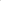 Содержание образования определяется образовательной программой, а также особенностями психофизического развития и индивидуальными возможностями обучающихся. Распределение учебной нагрузки на каждого учащегося основывается исходя из базисного учебного плана специальных (коррекционных) образовательных учреждений VIII вида и зависит от возможностей учеников, сложности их проблем, особенностей эмоционально- волевой сферы, характера течения заболевания и т. д.Учебный план и индивидуальная программа для учащихся, обучающихся на дому, в соответствии ФГОС НОО для обучающихся с УО (ИН) разрабатываются на основании АООП НОО:- Адаптированная основная общеобразовательная программа начального общего образования обучающихся с умеренной, тяжелой и глубокой умственной отсталостью (интеллектуальными нарушениями), тяжелыми и множественными нарушениями (вариант 2);- Адаптированная основная общеобразовательная программа начального общего образования обучающихся с лёгкой умственной отсталостью (интеллектуальными нарушениями) (вариант 1);- Адаптированная образовательная программа начального общего и основного общего образования обучающихся с интеллектуальными нарушениями 4-9 классы;- Адаптированная основная общеобразовательная программа начального общего образования обучающихся с расстройствами аутистического спектра, осложнёнными лёгкой умственной отсталостью (интеллектуальными нарушениями) (вариант 8.3)- Адаптированная основная общеобразовательная программа начального общего образования обучающихся с расстройствами аутистического спектра, осложнёнными умеренной, тяжёлой, глубокой умственной отсталостью (интеллектуальными нарушениями), тяжёлыми и множественными нарушениями развития (вариант 8.4)- Программа «Обучения и воспитания детей и подростков с тяжелыми и множественными нарушениями развития» под. ред. канд. псих. наук, проф. И.М. Бгажноковой;- Программа «Обучения и воспитания детей и подростков с лёгкой умственной отсталостью» под. ред. В.В. Воронковой;- Программа ЦЛП г. Пскова «Основные направления и содержание обучения детей и подростков с особыми потребностями в Лечебно-педагогическом центре г. Пскова».Школа предоставляет обучающемуся на время обучения бесплатно учебники, учебную, справочную и другую литературу, имеющуюся в школьной библиотеке; оказывает методическую и консультативную помощь, необходимую для освоения общеобразовательных программ; осуществляет промежуточную и итоговую аттестацию; выдает прошедшим итоговую аттестацию документ государственного образца о соответствующем образовании.Индивидуальную коррекционную работу с учащимися ведут педагог-психолог, учитель-логопед, другие специалисты. Логопедические занятия и занятия, направленные на развитие психомоторики и сенсорных процессов, включаются в индивидуальный план работы с учащимися, обучающимися на дому.Для организации и проведения специалистами различных профилей комплексного изучения обучающихся, разработки рекомендаций учителю, родителю, отслеживания динамики развития в учреждении постоянно действует психолого-медико-педагогический консилиум.Комплексную диагностику ребенка с особыми образовательными потребностями осуществляет ПМПк школы (с согласия родителей). Каждый из специалистов (учителя, педагог-психолог, медик) обследует ребенка и составляет соответствующее представление. Определение зоны ближайшего развития ребенка (какую часть учебной работы он может выполнять самостоятельно, а где нужна помощь и каковы объемы помощи). По итогам комплексной диагностики консилиум совместно с родителями разрабатывают ИОМ (план) ученика с ОВЗ.Алгоритм проектирования индивидуального образовательного маршрута: 1. Выявление и анализ проблем развития ребенка с ОВЗ (на уровне школьного ПМПк) специалистами сопровождения (диагностика, заключения основным педагогом и специалистами сопровождения). 2. Предварительное определение вида и объема необходимой помощи (образовательной, психолого-педагогической, медицинской), исходя из имеющихся или привлеченных ресурсов. 3. Обсуждение намеченных действий на заседании ПМПк, утверждение ИОМ. 4. Проведение предварительной работы с ребенком и его родителями, обучающимися и педагогами школы. 5. Организация мероприятий по адаптации ребенка. 6. Организация образовательного процесса (составление адаптированной образовательной программы). 7. Организация психолого-педагогической помощи ребенку с ОВЗ. разработка коррекционных программ в зависимости от уровня знаний, возможностей и способностей ребенка. 8. Реализация ИОМ (систематическое сопровождение образовательного процесса в условиях инклюзии). Возможные коррективы ИОМ. 9. Мониторинг реализации ИОМ (отслеживание динамики развития ребенка, оценка результатов обучения и социализации). По окончании периода производится оценка достижений ребенка — динамики его развития, освоения образовательной программы, адаптации в группе сверстников, школьном коллективе. Так же предполагается анализ динамики и эффективности работы учителя и специалистов психолого-педагогического сопровождения.Специалистами школы, совместно с администрацией осуществляются выездные заседания психолого-медико-педагогического консилиума к учащимся надомного обучения. В школе создана служба комплексного психолого-педагогического и медико-социального сопровождения участников педагогического процесса.     Модель нашего ППМС-сопровождения заключается в том, что сопровождение осуществляется в отношении всех участников образовательного процесса: обучающихся, их родителей (законных представителей), педагогов, специалистов.  Индивидуальный подход к каждому обучающемуся даёт возможность учесть все трудности и проблемы ребёнка, позволяет наиболее оптимально подобрать методы и приёмы воспитания и коррекции его личности, разработать индивидуальный образовательный маршрут, создать положительные условия, способствующие наиболее эффективному обучению и развитию, социальной адаптации в обществе.Для того, чтобы ребенок социализировался в обществе, необходимо вовлекать обучающихся в активную социально значимую деятельность.Организация внеурочной деятельности обучающихся на дому осуществляется следующим образом:- приглашение на внеклассные и общешкольные мероприятия;- вовлечение в конкурсы различного уровня;- организация мероприятий для обучающихся на дому;- вовлечение обучающихся на дому в систему дополнительного образования;- празднование дней рождений;- работа с семьей.В учебном плане предусматриваются часы самостоятельной работы, которые входят в максимальную нагрузку обучающегося. Самостоятельная работа выполняется обучающимися по заданию педагогического работника. Содержание самостоятельной работы обучающегося на дому излагается в рабочей программе учителя по предмету и направлено на расширение и углубление практических знаний и умений по данному предмету, на усвоение межпредметных связей. Часы самостоятельной работы учащихся также могут быть направлены на:- предметно-практическую деятельность (складывание разрезных картинок, узоров в геометрических фигурах, лепка, аппликация);- спортивно-оздоровительную деятельность (ОРУ, самомассаж, дыхательная и корригирующая гимнастика);- хозяйственно-бытовой труд и привитие навыков
самообслуживания (правила приема пищи, одевание - раздевание, уход за зубами, телом, волосами) и др.В школе функционирует клуб социокультурной реабилитации социально–бытовой адаптации детей-инвалидов «Надежда». В рамках клуба проводятся совместные мероприятия, в которых принимают участие дети–инвалиды, обучающиеся надомного обучения, их родители и специалисты школы. Были проведены серии мероприятий: «В гостях у Зимушки-Зимы», «Радуга надежды», «Птицы» и другие, целью которых является организация взаимодействия, поддержка и сопровождение семей, имеющих детей–инвалидов. Мероприятия направлены на формирование различных навыков продуктивного общения, творческих видов деятельности. Совместная деятельность приучает детей к общению со сверстниками и взрослыми, развивает умение сотрудничать друг с другом. С 2018-2019 учебного года при реализации государственной программы Российской Федерации «Доступная среда» в нашей школе открыты и функционируют класс и сенсорная комната для детей-инвалидов. Приобретены основные средства создания условий для коррекции нарушений развития и социальной адаптации, оказания ранней коррекционной помощи на основе специальных педагогических подходов.Сенсорная комната является мощным инструментом для сенсорного и познавательного развития учащихся индивидуального обучения.Сенсорная комната используется в следующих направлениях:- развитие эмоциональной сферы;- развитие коммуникативной сферы;- развитие психических процессов и моторно-двигательной сферы.Результативность опытаРазработка индивидуальных образовательных маршрутов позволяет объективно оценить состояние развития обучающихся индивидуальной формы обучения с учетом их особенностей и образовательных потребностей.Текущая аттестация обучающихся включает в себя полугодовое оценивание результатов освоения СИПР, разработанной на основе АООП образовательной организации. Промежуточная (годовая) аттестация представляет собой оценку результатов освоения СИПР и развития жизненных компетенций ребёнка по итогам учебного года. Для организации аттестации обучающихся применяется метод экспертной группы. Она объединяет разных специалистов, осуществляющих процесс образования и развития ребенка. К процессу аттестации привлекаются члены его семьи. Задачей экспертной группы является выработка согласованной оценки достижений ребёнка в сфере жизненных компетенций. Основой служит анализ результатов обучения ребёнка, динамика развития его личности. Результаты анализа представлены в удобной и понятной всем членам группы форме оценки, характеризующей наличный уровень жизненной компетенции. По итогам освоения отраженных в СИПР задач и анализа результатов обучения составляется развернутая характеристика учебной деятельности ребёнка, оценивается динамика развития его жизненных компетенций. Итоговая оценка качества освоения обучающимися с умеренной, тяжелой, глубокой умственной отсталостью, с ТМНР адаптированной основной общеобразовательной программы образования осуществляется образовательной организацией. Предметом итоговой оценки освоения обучающимися адаптированной основной общеобразовательной программы образования для обучающихся с умственной отсталостью (вариант 2) должно быть достижение результатов освоения специальной индивидуальной программы развития последнего года обучения и развития жизненной компетенции обучающихся. Итоговая аттестация осуществляется в течение последних двух недель учебного года путем наблюдения за выполнением обучающимися специально подобранных заданий, позволяющих выявить и оценить результаты обучения. При оценке результативности обучения обучающихся учитываются затруднения в освоении отдельных предметов (курсов) и даже образовательных областей, которые не должны рассматриваться как показатель неуспешности их обучения и развития в целом. Система оценки результатов отражает степень выполнения обучающимся СИПР, взаимодействие следующих компонентов:что обучающийся знает и умеет на конец учебного периода, что из полученных знаний и умений он применяет на практике, насколько активно, адекватно и самостоятельно он их применяет. При оценке результативности обучения учитываются особенности психического, неврологического и соматического состояния каждого обучающегося. Выявление результативности обучения происходит вариативно с учетом психофизического развития ребенка в процессе выполнения перцептивных, речевых, предметных действий, графических работ и др. При предъявлении и выполнении всех видов заданий обучающимся оказывается необходимая помощь: разъяснение, показ, дополнительные словесные, графические и жестовые инструкции; задания по подражанию, совместно распределенным действиям и др. При оценке результативности достижений учитывается степень самостоятельности ребенка. Оценка выявленных результатов обучения осуществляется в оценочных показателях, основанных на качественных критериях по итогам выполняемых практических действий: действует методом «рука в руке»/«рука под рукой»;выполняет при физической помощи (взрослый физически помогает ребёнку выполнить часть задания, но дает ему возможность завершить задание самостоятельно);выполняет после физической подсказки (взрослый помогает ребёнку выполнить задание, легко похлопывая или направляя его);выполняет по образцу (взрослый демонстрирует учащемуся выполнение задания);действует по словесной инструкции (взрослый дает словесные указания, напоминания и сигналы по мере необходимости);выполняет самостоятельно (помощь взрослых не требуется);Выявление представлений, умений и навыков обучающихся в каждой образовательной области создает основу для корректировки СИПР, конкретизации содержания дальнейшей коррекционно-развивающей работы. В случае затруднений в оценке сформированности действий представлений в связи с отсутствием видимых изменений, обусловленных тяжестью имеющихся у ребенка нарушений, оценивается его эмоциональное состояние, другие возможные личностные результаты. В результате работы по индивидуальным образовательным маршрутам у обучающихся:- повышается уровень личностного развития;- наблюдается определённая динамика в развитии (индивидуальные достижения);-  наблюдается положительная динамика качества обучения;- формируются такие жизненные компетенции, которые позволяют им достигать максимально возможной самостоятельности в решении повседневных жизненных задач, обеспечивают их включение в жизнь общества.	Таким образом, в результате реализации индивидуальных образовательных маршрутов выявлена высокая степень их влияния на индивидуальное развитие учащихся.Со всеми учащимися и их семьями школой установлено тесное взаимодействие, которое благотворно влияет на реализацию  индивидуально-образовательных маршрутов. Ежегодно с целью выявления уровня удовлетворённости результатами обучения детей и реализации индивидуального образовательного маршрута проводится опрос родителей учащихся индивидуальной формы обучения.Положительные отзывы родителей свидетельствуют о высокой степени удовлетворенности родителей процессом обучения их детей с особыми образовательными потребностями и о благоприятном психологическом климате, сложившимся в результате сотрудничества семьи и школы. Таким образом, выбранная форма работы с учащимися надомного обучения является наиболее эффективной.Используемые ресурсыНормативно-правовые документы по данному вопросу.Дневник индивидуальной работы с учащимися / автор-составитель Е.М. Матвеева. – Издательство: Волгоград: Учитель, 2016 – 33 с.https://www.menobr.ru/article/65363-qqq-17-m11-individualno-obrazovatelnyy-marshrut-rebenka-s-ovzhttp://vestnikpedagoga.ru/servisy/publik/publ?id=13136https://docviewer.yandex.ruПриложение №1Индивидуальный образовательный маршрут психологического сопровождения учащихся, находящихся на индивидуальном обучении.Индивидуальный образовательный подход рассматривается как организация психологического воздействия с учетом индивидуальных особенностей личности ребенка.Отличительные особенности индивидуальных образовательных маршрутов психологического сопровождения друг от друга: содержание может отличаться объёмом, степенью сложности, которая характеризуется широтой и глубиной раскрытия конкретной темы, проблемы, понятийным аппаратом, темпом освоения учащимися. Варьируются также методы, приёмы психологического воздействия.Обучение в коррекционной школе направлено на формирование полноценной социализированной личности ребенка с нарушением интеллектуального и психофизического развития через коррекционно-развивающее обучение и воспитание, направленное на личностное развитие, способствующее овладению необходимых жизненно важных знаний, умений и навыков, успешной социальной адаптации. На основании этого педагог - психолог выстраивает индивидуальный образовательный маршрут для каждого учащегося индивидуальной формы обучения, совместно с другими специалистами образовательного учреждения. Все специалисты психолого-педагогического сопровождения принимают участие в разработке и реализации программы коррекционной работы, как части специальной индивидуальной программы развития (СИПР), для учащихся индивидуального обучения.Педагог-психолог на основе психологического исследования совместно со специалистами школьного психолого-медико-педагогического консилиума:— устанавливает актуальный уровень когнитивного развития ребенка, определяет зону ближайшего развития;— выявляет особенности эмоционально-волевой сферы, личностные особенности учащегося, характер взаимодействия со сверстниками, родителями и другими взрослыми;— определяет направление, характер и сроки коррекционно-развивающей работы с учащимся индивидуальной формы обучения;— проводит консультирование учителя индивидуального обучения, родителей (законных представителей) учащегося.Алгоритм работы педагога-психолога с учащимися индивидуальной формы обученияв течение учебного года.1этап. Нормативно-законодательный блок.Предусматривает написание заявления между образовательным учреждением и родителями (законными представителями) обучающегося, воспитанника образовательного учреждения о проведении психологического обследования и дальнейшего сопровождения.2 этап. Подготовительный блок.На этом этапе происходит сбор анамнеза (информации) о ребёнке: - изучение карты ИПРА; - протокола ПМПК и других документов, представленных родителями;- сбор информации во время первичной консультации с родителями (законными представителями);- подготовка необходимой документации;- составление графика работы с учащимся надомного обучения.После сбора разносторонней подробной информации о ребенке можно приступать к реализации 3 этапа.3 этап. Диагностический блок.Психологическая диагностика как отрасль психологического знания предназначена для измерения, оценки и анализа индивидуально-психологических и психофизиологических особенностей учащихся надомной формы обучения.Педагогом - психологом проводится психологическая диагностика учащегося индивидуальной формы обучения. Существует три основных периода для проведения диагностики:- первичная углубленная психодиагностика (в начале учебного года);- промежуточная психодиагностика (в середине учебного года, для внесения возможных изменений в программу);- вторичная психодиагностика (в конце учебного года).По результатам психодиагностики, на каждого учащегося составляется психологическая характеристика.Методы психологической диагностики:1.Анкетирование;2.Наблюдение;3.Беседа.Проведение психодиагностики позволяет педагогу-психологу получить полную информацию о состоянии:познавательной сферы (восприятие, воображение, память, внимание, мышление);моторно-двигательной сферы;мотивационной сферы;эмоционально-волевой сферы;личностной сферы;мониторинга динамики развития.Перечень диагностических методик, используемых педагогом-психологом:4 этап. Работа со специалистами службы сопровождения.Создание индивидуального маршрута развития для учащихся индивидуального обучения, требует тесного взаимодействия педагога - психолога со всеми специалистами, участвующих в реализации данного маршрута. В нашем образовательном учреждении в этот состав входят: педагог-психолог, учитель-логопед, социальный педагог, учитель-дефектолог (учитель надомного обучения), врач-психиатр.Следует выделить основные темы, рассматриваемые на заседаниях:- ознакомление с результатами обследования учащегося индивидуального обучения, после проведенной диагностики всеми специалистами службы сопровождения;- коллегиальное обсуждение результатов обследования всеми специалистами службы сопровождения позволяет составить единое представление о характере и особенностях развития ребёнка;- определение структуры работы для получения учащимся надомного обучения, качественного образования с учётом его индивидуальных особенностей;- создание индивидуального маршрута развития ребенка;- выбор и отбор специальных методов, приемов и средств обучения.5 этап. Коррекционно-развивающий блок.Коррекционно-развивающая работа предполагает активное воздействие на личность с целью формирования у нее ряда индивидуально-психологических особенностей, необходимых для дальнейшего становления и развития личности. На каждого учащегося индивидуальной формы обучения составляется рабочая программа работы с педагогом-психологом. Индивидуальный коррекционно-развивающий маршрут психологического сопровождения рассчитан на комплекс занятий, осуществляемых в течение учебного года по трём основным направлениям:Формирование и развитие познавательной сферы;Коррекция эмоционально-личностной сферы;Формирование и развитие коммуникативных умений.Основные методы индивидуального коррекционно-развивающего психологического сопровождения:- метод двигательных ритмов;- метод тактильного опознания предметов;- метод звукодыхательных упражнений;- релаксационный метод;- метод подвижных игр;- конструктивно-рисуночный метод;- метод дидактических игр;- метод психогимнастики;- метод коммуникативных игр.Цели и задачи психологического сопровождения, годовое тематическое планирование, а также результаты фиксируются в индивидуальной карте учёта динамики развития ребёнка. Программа и расписание занятий согласовывается с родителями (законными представителями), которым в свою очередь предоставляется возможность выбора: быть непосредственным участником или наблюдателем во время проведения занятий. В рамках психологического сопровождения занятия с учащимися индивидуальной формы обучения, проводятся в индивидуальной форме. Занятия проводятся в образовательном учреждении, что обеспечивает частичную интеграцию и социализацию учащегося индивидуальной формы обучения. Родители так же посещают коррекционно – развивающие занятия, для того чтобы, прорабатывать (дублировать) их дома.6 этап. Консультативный блок.Психологическое консультирование учащихся с целью создания условий для активного усвоения и использование учащимися, педагогами и родителями социально-психологических знаний в процессе обучения, общения и личностного развития детей.7 этап. Просветительский блок (работа с семьей).Одной из основных форм работы в системе психологического сопровождения детей индивидуальной формы обучения, занимает работа с семьей.Основная цель этой работы – помочь родителям овладеть практическими знаниями и умениями, которые могут им понадобиться в процессе воспитания детей в семье. Консультирование родителей (законных представителей) проводится с целью обмена опытом в воспитании и обучении. Выясняется, как они могут участвовать в реализации программ сопровождения и обучения.Консультации, которые проводятся по индивидуальным запросам родителей, помогают решить многие вопросы и избежать ошибок в воспитании. Подобное сотрудничество с родителями помогает создавать благоприятную эмоциональную и нравственную семейную атмосферу и, в целом, способствует повышению психолого-педагогической компетентности родителей.8 этап. Контроль динамики результативности реализации программы.(промежуточная психодиагностика)Может осуществляться на этапе промежуточного контроля и оценки при помощи психологических методик, методом наблюдения педагогом-психологом, получением информации от родителей.Цель сопровождения на данном этапе - создание системы мониторинга, методом наблюдения и фиксация результатов наблюдений. 9 этап. Оценка результатов определенного этапа сопровождения.На итоговом этапе происходит обсуждение результатов сопровождения в течение учебного года, после проведения вторичного обследования каждым специалистом службы сопровождения.Коллегиально обсуждается результативность выбранной программы для учащегося индивидуальной формы обучения. Каждым специалистом формулируются цели и задачи на следующий учебный год для продолжения индивидуального маршрута развития учащегося индивидуального обучения.Приложение №2Индивидуальный образовательный маршрут логопедического сопровождения учащихся, находящихся на индивидуальном обучении.Цель логопедического сопровождения: создание условий для успешной социализации ребёнка с особыми образовательными потребностями, через коррекцию и компенсацию имеющихся выявленных речевых нарушений, частичное включение в образовательное пространство группы сверстников.Задачи индивидуального сопровождения:- формировать знания и представления об окружающей действительности;- развивать познавательную активность;- формировать функции речи - фиксирующую, сопровождающую, познавательную, регулирующую и коммуникативную;- активизировать связную речь,- развивать активный словарь- формировать предпосылки обеспечивающие социальную успешность, сохраняющие и укрепляющие здоровье, а также предупреждающие возможные  трудности в процессе дальнейшего обучения;- сотрудничать с семьей для обеспечения развития ребенка.Содержание работы определено с учетом дидактических принципов:- от простого к сложному, - систематичность, - доступность и повторяемость материала.Коррекционная работа на логопедических занятиях осуществляется через индивидуальные занятия. Количество и продолжительность занятий от 20 до 30 минут один раз в неделю. Схема построения индивидуального логопедического маршрута:1. Диагностика уровня речевого развития ребёнка и его индивидуальных особенностей2.  Определение направлений логопедической работы3. Определение содержания логопедической работы4.  Определение ожидаемых результатовРабота с родителями.          	Особенностью логопедического маршрута является активное привлечение в работу родителей, что способствует повышению их психолого-педагогической компетентности. Обучение родителей дает максимальный эффект при проведении коррекционных мероприятий.        	Содержание коррекционной работы предполагает активное использование следующих форм работы с родителями:  Консультативно-рекомендательная.  Лекционно-просветительская.  Индивидуальные занятия с родителями и их ребенком.  Приложение №3Социальное сопровождение учащихся, находящихся на индивидуальном обучении.	Технология социальной работы   с семьей ребенка надомного обучения включает оказание правового консультирования родителей, оказание помощи родителям во взаимодействии с различными субъектами и различными представителями общественных организаций.	Социальный педагог оказывает помощь в составлении планов социально-педагогической реабилитации, взаимодействовать с различными специалистами, в решении проблем данной категории детей.	Социальный педагог изучает возможности продуктивной деятельности ребенка. Проводит проверку условий жизни ребенка, составляет акты ЖБУ. 	Роль социального педагога заключается в создании социально-психологических условий для развития личности каждого ребенка, успешности его обучения.	Социальный педагог занимается реализацией   специальных программ для обучающихся на дому, целью которых  является расширение их жизненного опыта, повседневных социальных контактов в доступных для каждого пределах, а также развитие и коррекция познавательных процессов, их эмоционально-волевой сферы и навыков коммуникации в соответствии с ФГОС.	Основным направлением реабилитации детей надомного обучения является решение вопросов социализации, повышения самостоятельности и автономии обучающихся и их семей, становления нравственных ориентиров в деятельности и поведении, а также воспитания положительных личностных качеств, положительной мотивации к обучению. Чтобы родители умели правильно помочь своему ребенку, нужно их к этому подготовить, научить. 	Проведение социологических опросов для выявления интересов, запросов родителей, уровня их педагогической грамотности.Приложение №4Медицинское сопровождение учащихся, находящихся на индивидуальном обучении.	Для формирования представлений о ЗОЖ у детей обучающихся на дому медицинские работники проводят следующую работу: - просветительную работу с родителями об усилении роли семьи в формировании здоровья её членов;- рекомендуют родителям, как правильно организовать досуг ребёнка обучающегося на дому (поощряют занятия детей в спортивных секциях, учреждениях дополнительного образования и т.д.);- проводят беседы и демонстрируют видеоролики о здоровом образе жизни;- следят за соблюдением двигательного режима;- следят за соблюдением санитарно-гигиенических требований, светового и температурного режимов.	Здоровьесберегающие технологии дают возможность сохранить заложенное природой здоровье, способствуют физическому развитию ребёнка и поддерживают его позитивный эмоциональный фон. 	Особое внимание уделяется здоровью, формированию и развитию компенсаторных механизмов становления психики и деятельности детей с ОВЗ.Приложение №5Департамент образования администрации Владимирской областиГосударственное казенное общеобразовательное учреждение Владимирской области«Гусь–Хрустальная специальная (коррекционная) общеобразовательная школа-интернат»СПЕЦИАЛЬНАЯ ИНДИВИДУАЛЬНАЯ ПРОГРАММА РАЗВИТИЯучащегося 4 класса(фамилия, имя, отчество)(6 занятий в неделю, 210 занятий  в год)                                                              на 2018-2019 уч. год                                                     Ответственный за реализацию программы:ФИОИндивидуальные сведения о ребёнкеФИО ребенка:  Возраст ребенка: Дата рождения: Место жительства: Мать: Тел. Отец: Тел. Год обучения: 4Форма обучения: индивидуальные занятияПсихолого-педагогическая характеристикана начало учебного года     Обучается в коррекционной школе с 1.09.2015г. по решению ПМПК.      Семья полная, проживает в съёмной благоустроенной  однокомнатной квартире. Семья состоит из трёх человек.  Мама  не работает, находится в отпуске по уходу за ребёнком-инвалидом. Отец   работает ______________________________________________.  Члены семьи заботливо относятся к мальчику, заинтересованы в успешном развитии ребенка.   Ребёнок-инвалид (диагноз: ДЦП,  спастическая  диплегия средней степени тяжести, ЗПРР, врожденная двухсторонняя оперированная  косолапость, врожденная   двухсторонняя оперированная атрезия хоан).  Речевое развитие.Безречевой ребенок (диагноз: алалия), произносит отдельные звуки и простые слова «мама», «папа», «баба». Понимает обращённую речь.  Познавательная сфера. Память: зрительная память- 25%, слуховая память не диагностируется.  Восприятие: в пределах низкой возрастной нормы. Внимание: объем значительно сужен, концентрация и устойчивость слабы и кратковременны, переключение непроизвольное, распределение не формируется. Мышление: простые мыслительные операции выполняет самостоятельно, более сложные  с помощью педагога. Обобщающие понятия сформированы частично. Не понимает простейших причинно–следственных связей. Моторно-двигательная сфера.Вследствие специфики заболевания мальчик  передвигается самостоятельно с помощью взрослого, крупная моторика не достаточно развита (может одеться, обуться с помощью взрослого); переключение и смена позы в соответствии с заданием доступны. Моторно – двигательная сфера развита с дефицитом: движения рук и пальцев не точны, не достаточно  дифференцированы и координированы. Личностно-эмоциональная сфера. Эмоционально устойчив, уравновешенный, спокойный, не конфликтный, не агрессивный.  Поступки свои осознает. Темп реакции медленный. Саморегуляция, самоконтроль развиваются медленно. Темп деятельности медленный, работоспособность и результативность низкие. Социализация сформирована частично, без посторонней помощи обходиться не может. Коммуникативные навыки развиты, но круг общения ограничен близкими людьми.Наблюдается быстрая утомляемость, истощение психических процессов.  Учебная деятельность.   Учебное поведение сформировано: за рабочим местом сидит отведённое на  занятие время, задания и объяснения  учителя слушает,  но часто  отвлекается. Выполняет речевые инструкции учителя. Самостоятельная продуктивная деятельность сформирована частично: новые учебные задания выполняет с помощью педагога,  но отдельные задания после многократного повторения и показа может выполнять самостоятельно. На занятиях требуется постоянная  направляющая и организующая помощь учителя, опора на наглядный материал. Наблюдается низкая активность и устойчивость внимания, повышенная утомляемость. Наблюдается замедленное, неточное восприятие и осмысление учебного материала.     Вследствие специфики заболевания  у мальчика слабое физическое развитие, мелкая моторика рук  слабо развита, движения рук недостаточно скоординированы. За предыдущие года обучения  графомоторные навыки стали развиты  значительно лучше. За  прошедший период обучения  научился правильно удерживать в правой руке ручку и карандаш, самостоятельно выполняет задания по обводке, штриховке и закрашиванию. Самостоятельная продуктивная деятельность  сформирована частично. Научился  выполнять письменные задания в тетради по образцу и обводке.Предметная  деятельность, ручной труд, рисование.  Проявляет интерес к трудовой и изобразительной деятельности. На занятиях необходимо применять специальные методы: показ и многократную чёткую инструкцию каждого действия. Трудовые и изобразительные навыки постепенно формируются.  Научился пользоваться ножницами,  может вырезать детали по прямым линиям, обводить по трафарету и шаблону; восприятие формы, цвета, величины предмета сформировано. Может собрать по образцу и показу  предмет из отдельных 3-4 деталей.  Хорошо рисует цветными карандашами, любит выполнять аппликации из разных материалов.Социализация.  Ориентируется в окружающем: различает знакомых и незнакомых людей.  Навыки самообслуживания сформированы частично (самостоятельно принимает пищу, пользуется туалетом, сформированы простейшие культурно-гигиенические навыки). Ребёнок нуждается в контроле и помощи со стороны взрослого.    Доброжелателен, легко идет на контакт, прислушивается к указанию взрослых, предпочитает игровые задания.Приоритетные образовательные предметы:1. Чтение и развитие речи.2. Письмо и развитие речи.3. Счёт.4. Предметно-практическая деятельность (ручной труд, ИЗО деятельность).5. Хозяйственно-бытовой труд.ПОЯСНИТЕЛЬНАЯ  ЗАПИСКА     Специальная индивидуальная программа развития рассчитана на один год и   предназначена для проведения коррекционно-педагогической работы с обучающимся со сложной структурой дефекта: сочетание стойких нарушений познавательной сферы с ДЦП, на фоне глубокого недоразвития речи и значительных нарушений общей и мелкой моторики.   Программа разработана в соответствии с  требованиями Федерального государственного образовательного стандарта  для детей с ограниченными возможностями здоровья и учитывает специфические особенности умственного, сенсорного, моторно-двигательного, речевого и социально-личностного развития ребёнка с умеренными интеллектуальными нарушениями.     Целью реализации СИПР является формирование общей культуры, обеспечивающей разностороннее развитие личности ребенка с нарушением интеллекта (нравственное, эстетическое, социально- личностное, интеллектуальное, физическое) в соответствии с принятыми в семье и обществе нравственными и социокультурными ценностями; овладение учебной деятельностью.  СИПР составлена  на основе:- Адаптированной основной общеобразовательной программы начального общего  образования обучающихся с умеренной, тяжелой и глубокой умственной отсталостью (интеллектуальными нарушениями), тяжелыми и множественными нарушениями  (вариант 9.2) ГКОУ ВО «Гусь-Хрустальная специальная (коррекционная) общеобразовательная школа-интернат».- Программы «Обучение  и воспитание детей и подростков с тяжелыми и множественными нарушениями развития» под. ред. канд. псих. наук, проф. И.М. Бгажноковой;- Сборника программ коррекционных курсов для детей с глубокой умственной отсталостью /Т.А.Алексеева, Л.Б.Баряева и др.-Спб, 2015.Учебный план ученика 4 класса надомного обученияФ.И.  на 2018-2019 учебный годПрограмма рассчитана на 1 год обучения.Форма организации коррекционной работы: индивидуальные занятия с учителем – дефектологом 2 раза в неделю  по 40  минут с обязательной динамической паузой 10-20 минут.Расписание занятийСОДЕРЖАНИЕ ПРОГРАММЫЧтение и развитие речи/ Занятия проводятся 1 раз в неделю, в год-35 ч/   Рабочая коррекционная программа для учащихся с умеренной умственной отсталостью по предмету «Чтение и развитие речи» составлена на основе «Программы  образования учащихся с умеренной и тяжёлой умственной отсталостью» под редакцией    Л. Б. Баряевой, Н. Н. Яковлевой.               Обучение чтению - один из самых трудных учебных процессов. Дефекты развития детей с умеренной умственной отсталостью не позволяют сформировать навыка самостоятельного чтения. Обучение чтению носит нетрадиционный характер и включает элементы глобального чтения.    Дети, испытывающие огромные трудности в общении (коммуникации)  требуют к себе особого внимания, так как они лишены возможности выразить свои мысли, эмоции, желания и потребности. Они часто не способны использовать вербальные средства общения, у них наблюдаются расстройства речи, которые в значительной степени затрудняют их контакт с окружающими людьми. Поэтому для формирования навыков общения, у неговорящих детей, необходимо использовать альтернативные способы коммуникации, которые помогут детям выразить свои мысли и желания, заменить звуковую речь, а окружающим – общаться с детьми, понимать их, осуществлять уход. Цель предмета: продолжить обучение учащегося  альтернативным приемам работы с различными видами доступной информации (аудиальной, визуальной и т.д.).Задачи:• Продолжить формирование  у учащегося представлений о книгах и иллюстрациях; знакомить  в доступной форме с биографией детских поэтов и  писателей.• Обеспечить необходимую мотивацию слушания детских произведений доступных по содержанию в специально созданных ситуациях общения, поддерживать интерес к чтению как визуальному и аудиальному процессу.• Продолжить знакомство  с простыми по содержанию рассказами, историями, сказками, стихотворениями, разыгрывать их по содержанию по ролям.• Продолжить формирование  предметных и предметно-игровых действий у  учащегося.• Развивать коммуникативную функцию речи учащегося, удовлетворяя его  коммуникативную потребность.• Развивать произносительную сторону речи.Пополнять пассивный словарь учащегося.   Программа по данному предмету включает использование методик:  «Альтернативное чтение» и  «Глобальное чтение».     Методика  «Глобального чтения» часто используется в коррекционной работе с детьми, имеющими комплексные нарушения развития и не владеющими устной речью.   Данная методика включает понятия, с которыми ребенок сталкивается ежедневно, и которые  объединены в лексические темы. В этом учебном году будет  продолжено изучение слов, обознающих предметы по темам:  «Одежда», «Дикие животные», «Школьные принадлежности». вводится группа слов,  обозначающих действия.    На втором этапе обучения вводится группа слов,  обозначающих действия, со зрительной опорой на изображение, а также проводится работа по составлению простых предложений, состоящих из двух слов, из изученных слов.    Методика «Альтернативное чтение» включает совместное  прослушивание с  учащимся аудиокниг доступного содержания, просмотр видеофильмов(мультфильмов) по мотивам  детских произведений,  а также чтение учителем и рассматривание иллюстраций простых по содержанию текстов из книг  по чтению для 2 класса, сказок, стихотворений, разыгрывание их по содержанию по ролям.   Каждый урок по данному предмету включает три обязательных этапа:Изучение отдельных гласных и согласных звуков и букв, их артикуляция и  чтение; работа со слоговыми структурами.Изучение  тематической  группы слов  ( методика «глобальное чтение»).«Аудиальное» чтение (прослушивание произведений, рассматривание иллюстраций, инсценирование и т.д.).Планируемые результаты изучения учебного предмета:- уметь отчётливо произносить изучаемые звуки, слышать их в словах, выделять первый звук в начале слова (под контролем учителя); - подбирать слова, начинающиеся с изучаемого звука, с опорой на картинки (под контролем учителя); - находить заданную букву среди других букв или знаков (под контролем учителя);-различать согласные и гласные звуки и буквы; - запоминать целостный образ слов, соотносить слова с предметами и действиями, которые они называют (под контролем учителя); - составлять  закрытые и открытые двухбуквенные слоги из отдельных букв (под контролем учителя). Формы и виды контроля-тестовые задания, в соответствии с уровнем обученности.Список литературы:1.Магутина А. А. Использование методики глобального чтения в коррекционной работе с детьми, имеющими комплексные нарушения развития и не владеющими устной речью // Проблемы и перспективы развития образования: материалы VIII Междунар. науч. конф. (г. Краснодар, февраль 2016 г.). — Краснодар: Новация, 2016. — С. 209-211.2.Баряева Л.Б., Бойков Д.И., Гаврилушкина О.П., Яковлева Н.Н., Липакова В.И. Програма образования учащихся с умеренной и тяжёлой умственной отсталостью. – СПб.: ЦДК проф. Баряевой Л.Б., 2011.3. Детские частушки, шутки, прибаутки. Популярное пособие для родителей и педагогов./ Сост. Бахметьева Т.И., Соколова Г.Т. Худ. Соколов Г.В., Куров В.Н. – Ярославль: «Академия развития» – 1997.4. С.Ю. Ильина, А.К.Аксёнова и др. «Чтение. 2 класс в 2 частях»./ М. «Просвещение», 2018г.5. Детский фольклор: " Три поросёнка ", Ш.Перро "Красная шапочка", "Теремок", "Маша и медведь", К.Чуковский "Айболит", К.Чуковский "Федорино горе", к. Чуковский «Путаница» и др.6.Стихи, сказки, рассказы русских  писателей для детей.Письмо и развитие речи/ Занятия проводятся 1 раз в неделю, в год-35 ч/      Письмо в специальной (коррекционной) школе при  обучении детей с   умеренной  умственной отсталостью изучается на протяжении всех лет обучения. Программа определяет общую стратегию обучения, воспитания и развития детей с интеллектуальной недостаточность средствами учебного предмета в соответствии с целями изучения русского языка и чтения. Программа по письму определяет содержание предмета и последовательность его прохождения по годам, учитывает особенности познавательной деятельности учащегося. Она направлена на разностороннее развитие личности обучающегося, способствует его интеллектуальному развитию, обеспечивает гражданское, нравственное, эстетическое воспитание. Программа содержит материал, помогающий обучающемуся достичь того уровня общеобразовательных знаний и умений, который необходим для социальной адаптации. При обучении письму задача социальной адаптации решается в первую очередь через расширение, уточнение и активизацию социальной и бытовой лексики, развитие коммуникативных возможностей у данной категории детей. Для обучения создаются такие условия, которые дают возможность  ребенку работать в доступном темпе, проявляя возможную самостоятельность. Учебный материал носит вариативный характер и подбирается учителем самостоятельно в зависимости от уровня развития ребенка, т.к. дети с осложненными формами умственной отсталости не являются однородной группой. В основу содержания программы положены следующие принципы: доступность, практическая значимость и жизненная необходимость тех знаний, умений и навыков, которыми будет овладевать учащийся. Письмо используется для закрепления навыка чтения. Самостоятельное письмо у детей с умеренной умственной отсталостью практически не формируется. Работа заключается в списывании (или обводке) печатных или письменных букв, слоговых структур, слов, предложений. Основной задачей обучения письму является задача социальной адаптации учащихся с целью дальнейшей интеграции в общество в той мере и степени, которая доступна каждому индивидуально.Целью данной программы по письму является: продолжить овладение элементами грамоты, формирование элементарных навыков правописания.Задачи данной программы:•продолжить  обучение учащегося  правильному написанию  букв, соединений, слогов;• корректирование слухового и зрительного восприятия, написания букв и их соединений, движений кистей и пальцев рук;• воспитание самостоятельности, аккуратности, настойчивости, любознательности, интереса к учебной деятельности.Планируемые результаты изучения учебного предмета:- находить заданную букву среди других букв или знаков; - писать строчные и прописные буквы (по образцу, по опорным точкам, по обводке); - узнавать букву по написанию; - списывать с доски: буквы, слоги (вместе с учителем); - списывать с печатного текста отдельные буквы, слоги (вместе с учителем).Список литературы:1.Иншакова О.Б. Коррекция и развитие графомоторных навыков у детей -М.,Просвещение,2004.2. Рабочие тетради по развитию графомоторных навыков у дошкольников (по стандарту ФГОС).-Изд-во: Стрекоза, 2015.Счёт/Занятия проводятся 1 раз в неделю, в год-35 ч/    У детей с выраженной  умственной отсталостью очень глубоко недоразвита  познавательная деятельность с её процессами анализа и синтеза, что особенно ярко обнаруживается при обучению математике. У ребёнка не возникает подлинного понятия о числе и о составе чисел, он лишь механически заучивает порядковый счёт, с большим трудом овладевает конкретным счётом. А переход к абстрактному счёту для него недоступен. При обучении необходимо предусмотреть систему таких ЗУНов, которые, прежде всего, явились бы действенными, практически ценными и обеспечили бы учащемуся подготовку к трудовой деятельности. Обучение организуется на практической наглядной основе. Уроки необходимо обеспечить соответствующей системой наглядных пособий для фронтальной и индивидуальной работы учителя, а также раздаточным дидактическим материалом для самостоятельных работ учащегося.     Динамика овладения, учащимся с выраженной умственной отсталостью, счётом и  математическими представлениями и умениями крайне низка. Поэтому программа составлена таким образом, что расширение объема изучаемого содержания и увеличение степени его сложности происходит очень медленно. Изучаемый материал в течении всех лет обучения постоянно повторяется в различных предметно-практических и игровых ситуациях.   На уроках обучающийся учится считать предметы, называть и записывать числа в пределах программного материала, учится  решать простейшие примеры на сложение и вычитание и  сравнивать числа с опорой на счётный материал. Кроме этого, продолжается  знакомство с пространственными и временными представлениями, мерами длины, учится распознавать некоторые геометрические фигуры.   Программой определена следующая цель и задачи предмета:Цель:   продолжить формирование  элементарных математических представлений и простейших навыков счёта; закладывать основы математических знаний и умений.Задачи: - продолжить формирование  представлений  о числе и количестве (до 10), числе 0; -продолжить формирование умения сравнивать числа в пределах программного материала с опорой на счётный материал;- продолжить формирование пространственных и  временных представлений;-формировать умение решать простые задачи на сложение и вычитание с опорой на наглядность (с помощью учителя);-развивать  умение решать примеры на сложение и вычитание в пределах 10 с опорой на счётный материал;-продолжить формирование представлений о геометрических фигурах и формах, познакомить с мерой длины- 1 см;- продолжить обучение выполнению построений с помощью линейки.    Процесс формирования счёта и  математических представлений у учащихся с выраженной умственной отсталостью неразрывно связан с решением наиболее важной коррекционной задачи – социально-бытовой адаптацией этой категории аномальных детей. В связи с этим обучение счёту носит прежде всего выраженную практическую направленность.    Для обучения создаются такие условия, которые дают возможность ребенку работать в доступном темпе, проявляя возможную самостоятельность. Учитель подбирает материал по объему и компонует по степени сложности, исходя из  индивидуальных особенностей элементарного математического развития ребенка.    Коррекционная направленность  занятий предполагает  также   работу по развитию познавательной деятельности, личностных качеств ребенка, а также воспитание трудолюбия, самостоятельности, терпеливости, настойчивости, любознательности, формирование умений планировать свою деятельность, осуществлять контроль и самоконтроль.Обучение осуществляется  на практическо-наглядной основе и тесно связано с другими учебными предметами (предметно-практическая деятельность, конструирование и др.).  На занятиях  используется множество дидактических игр, игровых приемов, занимательных упражнений.Планируемые результаты изучения учебного предмета:-   умение  соотносить числа (1-10) с соответствующим количеством предметов;- знать числовой ряд от 1 до 10;-  умение сравнивать числа (1-10) с опорой на счётный материал;- умение решать примеры на сложение и вычитание в пределах 10 с опорой на счётный материал;- различать геометрические формы и фигуры;-умение выполнять построения с помощью линейки по заданию учителя.Формы и виды контроля:    Контроль предметных ЗУН предусматривает выявление индивидуальной динамики качества усвоения предмета по результатам  предметной диагностики  (по полугодиям). Список литературы:1. «Математика в детском саду», Пособие Л.С. Метлина, М., «Просвещение», 1984г.2. Алышева Т.В. Учебник для специальных (коррекционных) образовательных учреждений VIII вида. Математика. 1 класс. В 2-х частях.3. «Воспитание и обучение детей с тяжелой интеллектуальной недостаточностью». Маллер А.Р., Цикото Г.В. М., «Академия», 2003 год.4. «Обучение детей с выраженным недоразвитием интеллекта». Л.Б.Баряева, И.М.Бгажнокова, Д.И.Бойков М.«Владос»,2009г5. «Необучаемый» ребенок в семье и обществе». Социализация детей с нарушением интеллекта. Шипицина Л.М. С-Петербург, «Речь», 2005 год.6. Воспитание и обучение детей и подростков с тяжелыми и множественными нарушениями развития» Бгажнокова И.М. М.: «Владос», 2007г.7. «Особенности интеграции детей с тяжелыми нарушениями развития» автор-составитель Т.М. Головкина г. Переяславль, .8. Методика преподавания математики в коррекционной школе. Учебник для вузов. Перова М. Н. М.: «Владос», 2001.                                Дополнительная литература для учителя:1. Волина В. Праздник числа. М., «АСТпресс», 1997.2. Волина В. Веселая арифметика. Екатеринбург, «АТД ЛТД», 1999.3. Тумановская М. П. Скоро в школу. М., «ОНИКС 21 век», 2004ПРЕДМЕТНО-ПРАКТИЧЕСКАЯ  ДЕЯТЕЛЬНОСТЬ С ЭЛЕМЕНТАМИ РУЧНОГО ТРУДА И ИЗО ДЕЯТЕЛЬНОСТИ/Занятия проводятся 2 раза в неделю, в год-70 ч/     Данная программа предназначена для формирования умений и навыков продуктивных видов деятельности (предметной деятельности, ручного труда, изобразительной деятельности) на уроках ППД у детей со сложной структурой дефекта.          Курс «Предметно-практическая деятельность» является интегративным, так как  включает в себя  разные виды деятельности,  которые могут быть объединены одной темой.   Программой определена следующая цель и задачи предмета:Цель: продолжить  формирование жизненных компетенций обучающегося, направленных на практическое усвоение приёмов работы с разными художественными материалами и в разных видах трудовой и изобразительной деятельности, на воспитание эстетического отношения к окружающей действительности с актуализацией жизненного опыта ребёнка, на развитие его коммуникативных навыков.   Задачи: 
- развитие у обучающегося эстетического восприятия и формирование образов предметов и явлений окружающей действительности в процессе их познания;-обучение способам изображения образов предметов и явлений окружающей действительности в рисовании, лепке, аппликации;-продолжить формирование технических навыков работы с разными художественными материалами с учётом возможностей учащегося;-формирование  интереса и положительного эмоционального отношения к занятиям и к их результатам; 
- способствовать  дальнейшему развитию познавательной сферы и практических умений учащегося;- способствовать развитию  трудовой и изобразительной деятельности;
- способствовать развитию высших психических функций.     Коррекционная направленность занятий предполагает работу  по развитию зрительно-двигательной координации, мелкой моторики рук, пространственной ориентировки, активного и пассивного словаря, связной речи, внимания, памяти и мышления; работа над соблюдением санитарно-гигиенических норм и правил и воспитанием аккуратности и организованности на уроках ППД.Программа включает следующие разделы:1. Ручной труд- 32ч2. Изобразительная деятельность-32ч3.Конструирование- 6ч    ИТОГО- 70 чКонструирование.1)Складывание фигур, цифр и печатных букв из счетных палочек, толстых ниток и пр. по показу, образцу и  по словесной инструкции. 2)Складывание разрезных картинок из 4—6 частей, не только разрезанных по  вертикали и горизонтали, но и по скошенной линии, делящей картину на треугольники.3) Работа с конструктором (сборка простых конструкций по образцу и показу).Ручной труд  Занятия по Ручному труду включают в себя следующие виды деятельности:Лепка (работа с пластилином и солёным тестом).Работа с бумагой и картоном (изготовление аппликаций).Работа с природным материалом.ИЗО деятельность   В результате занятий изобразительной деятельностью у обучающегося развивается цветовосприятие и умение изображать предметы и явления окружающей действительности цветными художественными материалами (красками, гуашью, восковыми мелками, цветными карандашами), формируется умение анализировать форму, строение объекта наблюдения, умение выделять в нём части. Также на занятиях по ИЗО деятельности проводится работа по восприятию некоторых произведений искусства, сопутствующих теме занятия и включённых в программное содержание.Ожидаемые результаты реализации программы по предмету (предметные результаты): - умение подражать действиям взрослого, действовать по показу, образцу, словесной инструкции, подчинять свои действия заданному правилу, - умение ориентироваться в задании, планировать ход работы и контролировать ее выполнение. Формы и виды контроля:   Контроль предметных ЗУН предусматривает выявление индивидуальной динамики качества усвоения предмета по результатам  творческих работ учащегося (портфолио). Список литературы:Кузнецова Л.А. «Технология.Ручной труд. 1 класс». М:-Просвещение, 2012г.Рау М.Ю., Зыкова М.А. «Изобразительное искусство. 1 класс». М:-Просвещение, 2017г.ХОЗЯЙСТВЕННО-БЫТОВОЙ ТРУД/Занятия проводятся 1 раз в неделю, в год -35ч/   Для большинства «особых» детей наиболее значимыми являются не академические навыки, а  овладение навыками обслуживания, общения, приспособления к ежедневной жизни людей.       Таким образом, основной целью программы является: накопление ребенком социально-бытового практического опыта,  в том числе  привитие навыков самообслуживания.   Программа направлена на  удовлетворение потребностей учащегося в формировании жизненно важных практических умений и навыков. Работа по хозяйственно-бытовому труду как простой, и доступный вид практической деятельности также  содействует общему развитию учащегося, готовит его к самостоятельности в быту.   Задачи:- Выработка практических санитарно-гигиенических навыков и умений,  навыков самообслужива-ния.- Сообщение обучающемуся  знаний, необходимых для повседневной жизни.- Коррекция речемыслительной деятельности в процессе разнообразных видов труда.- Формирование положительного отношения и интереса к бытовому труду, воспитание привычки к личной гигиене; чистоте и аккуратности; привитие навыков культуры поведения, воспитание уважения к труду взрослых.   Занятия  по хозяйственно-бытовому труду и привитию навыков самообслуживания , как простой и доступный вид практической деятельности, содействуют общему развитию детей с умственной отсталостью, готовят их к самостоятельности в быту. Эти занятия являются также средством активного познания окружающей действительности. На занятиях по бытовому обслуживанию обучающийся ставятся перед необходимостью планировать свою работу. Он  начинает осознавать логическую последовательность определѐнных действий.     На занятиях по  обучению хозяйственно- бытовому труду и навыкам самообслуживания основными методами  обучения являются: демонстрация, практическое занятие, наблюдение, упражнения, беседа.Разделы программыСодержание  программыРаздел «Гигиена тела» (5 часов).Утренний и вечерний туалет: правила умывания, чистка зубов; средства для умывания, правила их использования.Уход за волосами. Расчёсывание, мытьё головы.  Средства  ухода за волосами  и телом (шампунь, гель для душа, мыло).Уход за  руками и ногами.Предметы для личной гигиены   и средства ухода за собой, требования к их содержанию и хранению.Раздел «Уход за одеждой и обувью» (5 часов).Виды одежды, требования к её содержанию. Правила и средства для чистки одежды. Просушивание намокшей верхней одежды. Хранение одежды.Стирка одежды. Средства для стирки. Правила ручной стирки и полоскания. Правила сушка белья.Глажение одежды. Правила и последовательность глажения изделия. ТБ при работе утюгом.Виды обуви. Правила ухода за обувью в зависимости от её назначения и материала. Просушивание зимней и демисезонной обуви. Хранение обуви. Средства и предметы ухода за обувью, правила выбора средств.Раздел «Питание» (5 часов).Рациональное питание. Режим питания. Значение правильного питания для здоровья человека.Продукты питания. Продукты растительного и животного происхождения.  Витамины. Значение витаминов в питании человека. Виды овощей и фруктов, содержание витаминов в овощах и фруктах; их значение в питании.  Правила хранения продуктов.Раздел «Посуда. Уход за посудой» (5 часов).Посуда. Виды посуды. Уход за посудой. Предметы и средства для ухода за посудой,  требования к их хранению. Сервировка стола к завтраку. Уборка посуды после еды. Мытьё посуды после завтрака. Раздел «Уход за жилищем» (6 часов).Мебель, виды мебели. Уход за мебелью. Уборка своей комнаты: правила, последовательность проведения уборки. Средства для уборки, их назначение, правила применения. Последовательность и содержание работ при проведении генеральной уборки.Раздел «Поведение в общественных местах» (4 часов).Приглашение в гости.  Правила поведения в гостях. День рождения. Приглашение гостей. Встреча гостей. Чаепитие. Правила поведения в общественных местах (школа, больница и др.).Раздел «Электричество в доме. Правила пользования бытовыми электроприборами и техникой (компьютер)» (5ч).Электричество в доме. Бытовые электроприборы. Правила пользования бытовыми электроприборами под контролем взрослого. Компьютер. Правила пользования компьютером.Планируемые результаты изучения учебного предмета(практические умения и навыки) -Чистка зубов, полоскание рта.- Умение ухаживать за волосами, выбирать средства ухода, причёсываться; - Самостоятельное осуществление утреннего туалета. - Аккуратное складывание предметов одежды.  - Мытьё посуды под присмотром старших. - Чистка вещей и обуви щёткой. - Стирка мелких вещей. - Сервировка стола, уборка посуды после еды. - Заправка постели. - Уборка своей комнаты (стирание пыли, подметание пола, полив цветов, уборка игрушек).- Пользование отдельными бытовыми электроприборами и техникой (телевизор, компьютер) под контролем взрослого.ОЖИДАЕМЫЕ РЕЗУЛЬТАТЫ РЕАЛИЗАЦИИ СПЕЦИАЛЬНОЙ  ИНДИВИДУАЛЬНОЙ ПРОГРАММЫ РАЗВИТИЯ (СИПР)Система коррекционно-развивающих мероприятий, направленная на развитие познавательных процессов у ребенка с умеренной и тяжелой  степенью нарушения интеллекта, ТМНР будет способствовать улучшению психофизического состояния, формированию определенных умений и навыков, в зависимости от индивидуальных особенностей каждого ребенка. Основным ожидаемым результатом освоения СИПР является развитие жизненной компетенции ребенка с тяжелыми множественными нарушениями развития и умеренной и тяжелой степенью нарушения интеллекта.Ожидаемые личностные результаты:1.Осознание своей принадлежности к определенному полу, осознание себя как «Я».2.Эмоциональное  участие в процессе общения и совместной деятельности с педагогом.3.Уважительное отношение к окружающим, овладение навыками адаптации в социуме; освоение доступных социальных ролей (обучающегося, сына, пассажира, покупателя, пешехода и т.д.).4.Установка на безопасный здоровый образ жизни,  учебная мотивация и т.д.Система мониторинга достижения обучающимся планируемых результатов программы  Мониторинг образовательного процесса – это один из ключевых механизмов обеспечения постоянного улучшения качества образовательных услуг.  В методических рекомендациях каждого раздела программ (по каждому предмету) указаны те основные знания и умения, которыми ребенок может овладеть к концу учебного года. Педагогическая диагностика проводится в форме мониторинга уровня обученности по предметам. Результаты фиксируются в сводных таблицах, служат для определения уровня развития умений и навыков ребенка, познавательных способностей. На основании результатов планируется индивидуальная работа с ребенком на следующий учебный год.         Диагностику развития основных психических процессов ребенка проводит педагог – психолог по разработанным методикам.         Развитие речи отслеживает учитель-логопед, учитель - дефектолог. По результатам заполняются акты обследования.    Диагностика по всем разделам программ проводится два раза в год: в начале и конце учебного года (сентябрь, май). Диагностика может быть организована в следующих формах:         - тестовые задания, составленные с учётом усвоения программного материала;         - портфолио учащегося;         - мониторинг уровня обученности по предметам.Нравственное развитиеСпособность замечать и запоминать происходящее, радоваться новому дню, замечая какие события, встречи, изменения происходят в жизни;Доброжелательное отношение к окружающим; умение устанавливать контакт, общаться и взаимодействовать с детьми и взрослыми с использованием общепринятых форм общения, как вербальных, так и невербальных; доверительное отношение и желание взаимодействовать с взрослым (во время гигиенических процедур, одевания, приема пищи и др.);Умение выражать свои желания, делая выбор;Усвоение правил совместной деятельности в общении, в игре, учебе, работе, досуге.Формирование экологической культуры, здорового и безопасного образа жизниГотовность безбоязненно обращаться к врачу по любым вопросам, связанным с индивидуальными  особенностями состояния здоровья.Безопасное поведение в окружающей среде.Внеурочная деятельность.Внеурочная деятельность сводится к пассивному участию ребенка в общешкольных и классных мероприятиях в соответствии с утверждённым  планом работы школы на 2017-2018 учебный год.Планирование и осуществление ухода и присмотраУчащийся нуждается в постоянном присмотре и уходе со стороны взрослых.Специалисты, участвующие в реализации СИПРУчитель-дефектолог, учитель-логопед, педагог-психолог.Расписание занятий со специалистамиПрограмма сотрудничества с семьей.Динамика состояния ребёнка:В конце первого полугодия ________________________________________________________________________________________________________________________________________________________________________________________________________________________________________________________________________________________________________________________________________________________________________________________                                                                                            Результативность обучения (на конец учебного года) ______________________________________________________________________________________________________________________________________________________________________________________________________________________________________________________________________________________________________________________________________________Рекомендации по дальнейшей работе _______________________________________________________________________________________________________________________________________________________________________________________________________________________________________________________________________________________________________________________________________________________________________________________________________________Дата начала обучения____________________________Дата окончания обучения ________________________Подпись родителей _______________________________ Подпись учителя–дефектолога___________________                                     Календарно-тематическое планированиезанятий с учащимся 4 классаФ.И./индивидуальная форма обучения/на 2018-2019 учебный год Учитель-дефектолог: ФИОЧтение и развитие речи(1 час в неделю, в год-35ч)Письмо и развитие речи(1 час в неделю, в год-35ч)Математика(1 час в неделю, в год-32ч)Предметно-практическая деятельность (конструирование, ручной труд, изобразительное искусство)(2 часа в неделю, в год-65ч)Хозяйственно-бытовой труд(1 час в неделю, в год-35ч)Приложение №6Согласиена реализацию специальной индивидуальной программы развития (СИПР)Я,___________________________________________________________________________,(Ф.И.О. родителя или законного представителя)ознакомлен(а) и даю согласие на реализацию специальной индивидуальной программы развития для моего ребёнка _____________________________________________________________________________(Ф.И.О. ребенка)Обязуюсь обеспечить соблюдение правил внутреннего распорядка образовательной организации, обязанностей согласно договора об обучении на дому. О возможном не достижении ожидаемых результатов в случае несоблюдения данных обязательств, а также при возникновении объективных обстоятельств, связанных с особенностями психофизического развития и индивидуальными возможностями ребенка, предупрежден(а).Подпись родителя (законного представителя) _____________________________________Дата ________________________________________________________________________Приложение №7ГКОУ ВО «Гусь – Хрустальная специальная (коррекционная) общеобразовательная школа – интернат»Рабочая программакоррекционно–развивающих занятий«Развитие познавательных процессов»с учащимся 1 классаиндивидуальной формы обучения_________________________________на 2018 – 2019 уч. годСоставитель: педагог – психолог __________________________Пояснительная запискаРабочая программа коррекционно–развивающих занятий составлена в соответствии с современной нормативной правовой базой в области образования:- ФЗ «Об образовании в РФ» №273 ФЗ от 29.12.2012г.;- Конвенция о правах ребенка от 20.11.1989г.;-Приказ Министерства образования и науки Российской Федерации от 19.12.2014 № 1599 «О утверждении федерального государственного образовательного стандарта образования обучающихся с умственной отсталостью (интеллектуальными нарушениями»;- Конституция Российской Федерации от 12.12.1993г.;- Приказ департамента образования администрации Владимирской области от 30.06.2015 №604 «Об утверждении плана мероприятий по внедрению ФГОС для детей с ОВЗ»- «Положение о службе практической психологии в системе Министерства образования РФ». Приказ МО РФ от 22.10.1999г. №636;Цель программы: коррекция и развитие познавательной сферы личности в условиях учебно-игровой деятельности.Задачи: -формирование и развитие логического мышления;-развитие внимания (устойчивость, концентрация, расширение объёма, переключение);-развитие памяти (формирование навыков запоминания, устойчивости, развитие смысловой памяти);-развитие пространственного восприятия и сенсомоторной координации;-развитие психологических предпосылок овладения учебной деятельностью (умение копировать образец, умение слушать и слышать учителя, умение учитывать в своей работе заданную систему требований); -развитие быстроты реакции.Принципы построения программы:-Системность коррекционных, профилактических и развивающих задач;-Единство диагностики и коррекции;-Учёт возрастных, психологических и индивидуальных особенностей ребенка;-Комплексность методов психологического воздействия;-Учет объема и степени разнообразия материала.Психологическая характеристикаученика 1 класса ГКОУ ВО «Гусь – Хрустальная специальная (коррекционная) общеобразовательная школа – интернат»Календарно-тематический планкоррекционно – развивающих занятий«Развитие познавательных процессов»Приложение №8Департамент образования администрации Владимирской области.Государственное казенное общеобразовательное учреждение Владимирской области«Специальная (коррекционная) общеобразовательная школа г. Гусь – Хрустальный»     РАБОЧАЯ ПРОГРАММА ПО ЛОГОПЕДИИРабочая программапо логопедиис учащимся 1 классаиндивидуальной формы обучения_________________________________на 2018 – 2019 уч. годСоставитель: учитель-логопед __________________________Пояснительная запискаРабочая программа составлена на основе:Лалаева Р.И.  Логопедическая работа в коррекционных классах. М: ВЛАДОС, 2004г.Юрова Р.А. Формирование произносительных навыков у учащихся с нарушениями интеллектуального развития. М., 2005.Обучение детей с выраженным недоразвитием интеллекта: программно-методические материалы / под ред. И.М. Бгажноковой. — М.: Гуманитар., изд. центр ВЛАДОС, 2007.Воспитание и обучение детей и подростков с тяжёлыми и множественными нарушениями развития. Под ред. канд. псих, наук, проф. И.М. БгажноковойНовоторцева Н.В. Методика развития речи у неговорящих детей: Учебно-методическое пособие Ярославль: Изд-во ЯГПУ, 1999Цель логопедической работы по данной программе – формирование первичных произносительных умений у ребёнка с СНР I уровня.Основными задачами коррекционно-логопедической работы  являются:1.  Развитие мотивации речевого общения.2. Формирование умения понимать обращённую речь.         3. Развитие слухового внимания.4. Развитие артикуляционной моторики.5. Обучение звукоподражанию.6. Расширение словаря.7. Формирование первоначальных произносительных умений и навыков.8. Ознакомление с предметами из окружающей жизни.Рабочая программа рассчитана на 33 учебных часа в год (1 час в неделю), из них 4 часа логопедическое обследование.Логопедические занятия проводятся индивидуально, 1 раз в неделю по 30 минут.Основой организации и содержания программы является побуждение ребёнка к речевому общению, наполнение программы конкретным содержанием, играми и упражнениями и, как результат, формирование активной речевой коммуникации и возникновение речи, как таковой.Работа по программе предполагает активное участие родителей в закреплении, повторении и отработке материала логопедических занятий. Родители могут присутствовать на занятиях (в зависимости от поведения ребёнка); для родителей проводятся индивидуальные консультации.Задачи  и  содержание  коррекционно-развивающего  обучения  ребёнка  планируется  с  учётом  результатов  логопедического  обследования (диагностики).Цель логопедической диагностики: оценка индивидуального развития ребёнка.Периодичность  диагностики:  сентябрь, май.Данные логопедического обследования учащегося:1.СловарьПолное отсутствие речи. Жесты для общения не использует.Понимание речи затруднено.2.Грамматический стройГрамматический строй не сформирован. Не понимает простейшие грамматические категории.3.Фонематический слухФонематический слух не сформирован.4.Связная речьПолное отсутствие  общеупотребительной речи.Логопедическое заключение:Системное недоразвитие речи тяжёлой степени у ребёнка с нарушением интеллекта, алалияНаправления логопедической работы:1.Формирование эмоционального контакта с логопедом:Эмоциональное общение логопеда с ребёнком возникает на основе совместных действий, которые должны сопровождаться приветливой улыбкой и ласковым голосом. Задача предлагаемых в данном разделе игр и упражнений состоит в том, чтобы выделить элементарную инструкцию из ситуации, сделать слово руководством к действию. Речевая инструкция должна состоять из одного слова, обозначающего действие, которое побуждает ребёнка к выполнению задания. Цель действия – предмет, с которым манипулирует ребёнок; свойства и перемещения этого предмета в пространстве на данном этапе не определяются словом, а раскрываются с помощью жестов. Например, педагог даёт ребёнку шарик, говорит: «Кати» - и показывает жестом на ворота.Игры и упражнения: «Ладушки», «Иди ко мне», «Возьми шарик», «Хоровод с куклой», «Пришёл Петрушка», «Возьми, кати»2.Формирование неречевого слуха:Неречевые звуки играют большую роль в ориентировке человека в окружающем мире. Различение неречевых звуков помогает воспринимать их как сигналы, свидетельствующие о приближении или удалении отдельных предметов или живых существ. Правильное определение направления, откуда идёт звук, помогает ориентироваться в пространстве, определять своё местонахождение, направление движения. Так шум мотора говорит о приближении или удалении машины. Хорошо опознаваемые и осознанно воспринимаемые звуки могут определять характер деятельности ребёнка. Все звуки могут воспринимать только на слух или с опорой на зрение, что значительно легче и должно предшествовать изолированному слуховому восприятию. Развитие восприятия неречевых звуков идёт от элементарной реакции на наличие или отсутствие звука (фиксация) к их различению и восприятию, а затем к использованию в качестве сигнала к действиям, осмыслению. В таком порядке и расположены предлагаемые ниже игры.Игры: «Тук-тук-тук», «Что гудит», «Кто там», «На чём играл зайка», «Весёлый петрушка», «Кто играл», «Звени, колокольчик»3.Формирование речевого слуха:При развитии речевого слуха работа проходит от различения и узнавания к восприятию и представлению, от слухозрительного восприятия к чисто слуховому восприятию. Слухозрительное восприятие слова – это такое восприятие, когда ребёнок не только слышит голос, но и видит губы говорящего. Слухозрительное восприятие речи легче, чем восприятие на слух.Игры: «Кто за дверью», «Кто как кричит», «Угадай, кто пришёл», «Кто тебя позвал», «День рождения куклы»4.Развитие пассивного словаря:Обратить особое внимание на развитие умения вслушиваться в слова логопеда, выполнять простейшие инструкции. Это является фундаментом, на котором строится вся логопедическая работа по развитию понимания речи, по накоплению пассивного речевого запаса. Знакомя ребёнка с лексической темой, привлекать его внимание к самому предмету, действию или признаку и его словесному обозначению.Темы: «Моя семья», «Части тела», «Игрушки», «Овощи», «Фрукты», «Животные».5. Развитие мелкой моторики:- Развитие статической организации движений (точно воспроизводить и  удерживать позы, преодоление напряжённости и скованности движений ).- Развитие динамической организации движений (точно и плавно воспроизводить серию движений).(Пальчиковый игротренинг, массаж и самомассаж, шнуровка, работа с мозаикой  и конструктором, обводка и штриховка фигур).6. Развитие артикуляционной моторики:- Пассивная артикуляционная гимнастика- Логопедический массаж7. Работа над дыханием:- Развитие  ротового выдоха.- Дифференциация носового и ротового выдоха.Учебно-тематическое планирование:Оценка результатов предметной деятельности:Понимание обращённой речи на уровне своего интеллекта.Различение на слух неречевых звуков.Понимание значения слов по изученным лексическим темам.Подражательная речевая деятельность в форме любых звуковых проявлений.Материально-техническое обеспечение образовательного процесса:Лалаева Р.И. Логопедическая работа в коррекционных классах. М., «Владос», .Коноваленко В.В., Коноваленко С.В. «Фронтальные логопедические занятия для детей с ОНР» М., 2000Иншакова О.Б.  Альбом для логопеда.  М., 2003.Оборудование:Карточки с артикуляционными упражнениями.Компьютерная программа  «Дэльфа»Презентации по лексическим темам.Дудочка,  губная  гармошка, бубен, барабан, колокольчик.Зеркала (настенное  и  индивидуальные).Игрушки, наборы  объёмных  и  геометрических  тел  основных  цветов.Предметные, сюжетные  картинки  и  образные  игрушки  по  различным  лексическим  темам.Приспособления для выработки воздушной струи: снежинки  из  папиросной  бумаги, кусочки  ваты  на  ниточке, свеча, мыльные  пузыри, флюгер, бумажные  кораблики, бумажные  кораблики,  стакан  с  водой  и  трубочка, султанчики.Дидактические  игрушки  зрительно – пространственного гнозиса и праксиса: кубики, мозаика, пирамидки, матрёшки, настольный  конструктор, внутренние  и  внешние  трафареты, куклы  и  кукольная  одежда  с  большим  количеством  пуговиц, кнопок, молний; рукавички  и  перчатки  с  изображением  мордочек  животных, театральные  куклыДидактические  ящики  с фигурками – вкладышами.Игровые  приспособления  для  шнуровки.Приспособления  для  массажа  рук: балансировочные  подушки, мячи  для  массажа  кистей  рук, массажные  валики, кольца,  коврик.Содержание программы по направлениям:Приложение №9РЕЧЕВАЯ КАРТАлогопедического обследования ребёнка с выраженной умственной отсталостью, поступившего в специальное (коррекционное) учреждениеФамилия, имя ребёнка ________________________________________________________
Дата рождения_______________________________________________________________
Диагноз психоневролога_______________________________________________________
____________________________________________________________________________
ФИО родителей (представителей)_______________________________________________
____________________________________________________________________________
Анамнез (какая беременность по счёту, как протекали беременность и роды)
_____________________________________________________________________________Слух_________________________________________________________________________
Зрение_______________________________________________________________________
Интеллект____________________________________________________________________
Раннее физическое развитие: начал держать голову_________________________________
сидеть__________________________ползать_______________________________________
стоять___________________________ходить_______________________________________
Дата обследования_____________________________________________________________
Логопед______________________________________________________________________I. СВЕДЕНИЯ О СЕБЕ:Покажи, где____________________________________________________________Сколько лет____________________________________________________________II. ОСОБЕННОСТИ СТРОЕНИЯ РЕЧЕВОГО АППАРАТА:Прикус_____________ , язык_________________ , саливация________________________, нёбо________________, подъязычная связка______________________________, смыкание губ__________________, губы__________________________________________________.Строение зубного ряда_________________________________________________________.III. ЭКСПРЕССИВНАЯ РЕЧЬ.1. Присутствие в речи отдельных звуков:гласных______________________________________________________________________
согласных____________________________________________________________________2. Звукоподражания_________________________________________________________________________________________________________________________________________3. Отдельные слова_____________________________________________________________IV. ВОСПРИЯТИЕ РЕЧИ.1. Реакция на звуки:неречевые_____________________________________________________________________
речевые_______________________________________________________________________2. Выполнение инструкций:одноступенчатая_______________________________________________________________
двухступенчатая_______________________________________________________________Состояние пассивного словаря.СЛОВА-ПРЕДМЕТЫЧасти телаголова________________________________________________________________________
волосы_______________________________________________________________________
глаза_________________________________________________________________________ 
уши__________________________________________________________________________
нос___________________________________________________________________________
щёки_________________________________________________________________________
рот___________________________________________________________________________
ноги_________________________________________________________________________
зубы_________________________________________________________________________
пальцы_______________________________________________________________________
туловище_____________________________________________________________________
живот________________________________________________________________________
руки________________________________________________________________________
спина_______________________________________________________________________ Людимальчик_____________________________________________________________________
дядя_________________________________________________________________________
девочка_______________________________________________________________________
тётя__________________________________________________________________________ Пищахлеб__________________________________________________________________________
конфета______________________________________________________________________
яблоко________________________________________________________________________
колбаса_______________________________________________________________________
яйцо_________________________________________________________________________ Животныекошка________________________________________________________________________
волк__________________________________________________________________________
собака________________________________________________________________________
лиса__________________________________________________________________________
корова________________________________________________________________________
медведь_______________________________________________________________________
лошадь_______________________________________________________________________
ворона________________________________________________________________________ Одежда и обувьмайка________________________________________________________________________
брюки________________________________________________________________________
трусы________________________________________________________________________
рубашка______________________________________________________________________
колготки______________________________________________________________________
шорты________________________________________________________________________
туфли________________________________________________________________________
юбка_________________________________________________________________________ Мебельстол__________________________________________________________________________
кровать_______________________________________________________________________
стул__________________________________________________________________________
шкаф_________________________________________________________________________СЛОВА-ДЕЙСТВИЯсидит_________________________________________________________________________
ест___________________________________________________________________________
стоит_________________________________________________________________________
прыгает_______________________________________________________________________
лежит________________________________________________________________________
бежит________________________________________________________________________СЛОВА-ПРИЗНАКИбольшой_____________________________________________________________________
холодный____________________________________________________________________
маленький____________________________________________________________________
синий________________________________________________________________________
такой же______________________________________________________________________
красный______________________________________________________________________
горячий______________________________________________________________________V. НАВЫКИ ОБЩЕНИЯ.1. Умение здороваться__________________________________________________________прощаться____________________________________________________________________2. Умение подражать мимике____________________________________________________действиям____________________________________________________________________
звукам________________________________________________________________________3. Просит о помощи____________________________________________________________с помощью каких средств_______________________________________________________VI. ОБЩАЯ МОТОРИКА.Поднимается по лестнице_________________________________________________Спускается по лестнице___________________________________________________Бросает мяч_____________________________________________________________Ловит мяч_______________________________________________________________Прыгает на двух ногах____________________________________________________VII. МЕЛКАЯ МОТОРИКА РУК.Надевает деталь пирамидки на штырь_______________________________________Захватывает щепотью предметы____________________________________________Строит башню из кубиков_________________________________________________Складывает разрезную картинку____________________________________________Конструирует из палочек__________________________________________________Вкладывает треугольную пластинку в отверстие доски_________________________Рисует дорожку__________________________________________________________Ведущая рука____________________________________________________________Сжимает пальцы педагога_________________________________________________ЗАКЛЮЧЕНИЕ:______________________________________________________________Учебный годКоличество учащихся Из них обучающихся на дому2016-2017163232017-201816225В сентябре 2018 года произошла реорганизация двух учреждений: ГКОУ ВО «Специальная (коррекционная) общеобразовательная школа г. Гусь-Хрустальный»ГКОУ ВО «Дубасовская специальная (коррекционная) общеобразовательная школа-интернат»В сентябре 2018 года произошла реорганизация двух учреждений: ГКОУ ВО «Специальная (коррекционная) общеобразовательная школа г. Гусь-Хрустальный»ГКОУ ВО «Дубасовская специальная (коррекционная) общеобразовательная школа-интернат»В сентябре 2018 года произошла реорганизация двух учреждений: ГКОУ ВО «Специальная (коррекционная) общеобразовательная школа г. Гусь-Хрустальный»ГКОУ ВО «Дубасовская специальная (коррекционная) общеобразовательная школа-интернат»2018-201929173Направления Содержание Содержательноевариативные учебные планы и образовательные программы, определяющие индивидуальный образовательный маршрутДеятельностноеспециальные педагогические технологииПроцессуальноеорганизационный аспектКомпоненты СодержаниеЦелевойпостановка целей получения образования, формулирующихся на основе государственного образовательного стандарта, мотивов и потребностей ученика при получении образованияСодержательныйобоснование структуры и отбор содержания учебных предметов, их систематизация и группировка, установление межцикловых, межпредметных и внутрипредметных связейТехнологическийопределение используемых педагогических технологий, методов, методик, систем обучения и воспитанияДиагностическийопределение системы диагностического сопровожденияОрганизационно-педагогическийусловия и пути достижения педагогических целейРезультативныйформулируются ожидаемые результатыУчебный годКоличество обучающихся на домуПоложительная динамика развития2016-20172323 (100%)2017-20182525 (100%)2018-20197373 (100%)Учебный годКоличество обучающихся на домуКоличество опрошенныхсемей (%)Удовлетворены2016-20172323 (100%)23 (100%)2017-20182525 (100%)25 (100%)2018-20197373 (100%)65 (89%)Основная направленность методики (теста)Название методикиВниманиеМетодика "Чего не стало?" (модифицированная методика С.Д. Забрамной);Методика "Что изменилось?" (модифицированная методика С.Д. Забрамной);Методика В.М. Когана;Корректурная проба.ПамятьОпосредованное запоминание(модифицированный вариант методики А.Н. Леонтьева)«Методика 10 слов» А.Р. Лурия;«Методика 5 слов» по Леонтьеву.Мышление«Подбери пару»;«Разрезная картинка»;Кубики Коса;«Найди сходства и отличия»;«Картинка или рассказ со скрытым смыслом»;«Перепутаницы»;«4-й лишний»;Серия картинок»;«Предметная классификация»;«Выделение предметов на зашумленном фоне»Воображение«Дорисовывание фигур» Розенцвейг;«Рисунок несуществующего животного» Розенцвейг.Развитие мелкой и крупной моторики Методика «Змейка»;Методика «Продолжи узор»"Повторяй за мной" Венгер Л.А."Игра в мяч" Венгер Л.А.Мотивационная готовность"Психологическая готовность к школе" Гуткина Н.И.Школьная мотивацияАнкета для оценки уровня школьной мотивации Н. Лускановой;Проективные методики «Я школьник», «Что я люблю в школе».Эмоциональная сфера«Эмоциональные лица»Методика «СОМОР»Цветовой тест отношений (ЦТО)Проективная методика "Несуществующее животное"Тест «Сказка» (незаконченные метафорические истории) Луиза Дюсс;"Лесенка" В.Г. Щур;Методика «Кактус» М.А. Панфиловой          СОГЛАСОВАНОРодитель___________ФИО  «     » __________2018 г.СОГЛАСОВАНОзам. директора по УВР_______ Ракчеева И.Г.«     » __________2018 г.УТВЕРЖДЕНО:директор школы_______Бугрова Т.А.Учебные предметыКоличество часов в неделюВсего за год часовЧтение и развитие речи135Письмо и развитие речи135Счёт135Предметно-практическая деятельность270Хозяйственно-бытовой труд135Коррекционно-развивающая область (коррекционные занятия)Логопедические занятия135Развитие психомоторики и сенсорных процессов135Итого8280Часы самостоятельной работы обучающегося 7245Максимально допустимая недельная нагрузка 15525День неделиВремяУчебные предметыВторник1130- 1430                               Чтение и развитие речиПисьмо и развитие речиПредметно-практическая деятельностьПятница1130- 1430СчётПредметно-практическая деятельностьХозяйственно-бытовой труд                                       № п/пНазвание разделаКол-во часов1Гигиена тела.52Уход за  одеждой и обувью.53Питание.54Посуда. Уход за посудой.55Уход за жилищем.66Поведение в общественных местах.47Электричество в доме. Правила пользования бытовыми электроприборами и техникой (пылесос, утюг, холодильник, телевизор и компьютер) под контролем взрослого.5ИТОГО35чНазвание мероприятияПланируемая деятельностьУчастие ребёнка и родителей в мероприятии3 сентября – День знанийПрисутствие на торжественной линейке, посвящённой этому дню. пассивное Праздник Осени(общешкольный праздник)Присутствие на мероприятии и участие в нем.пассивноеДень инвалидовПрисутствие на мероприятии активноеПраздник, посвящённый Дню матери (в классе)«Самая любимая на свете- мамочка моя!»Присутствие на мероприятии и участие в нем.активноеШкольные ежемесячные праздники для детей- инвалидовПрисутствие на мероприятии и участие в нем.  активноеНовый год(общешкольный праздник).Конкурс  новогодних поделок Подготовка к мероприятию, участие в новогоднем празднике. Изготовление с родителями поделок для конкурса. активное23 февраляСоревнования, посвященные Дню Защитника ОтечестваПодготовка к мероприятию и участие в нём.пассивное8 мартаПраздничный концерт. Изготовление  праздничной открытки.Подготовка к мероприятию и участие в нём. пассивноеПоследний учебный деньПрисутствие на торжественной линейке. пассивноеСпециалисты День недели Время Логопед Вторник13.30 – 14.00Психолог Пятница 13.30 – 14.00ЗадачиМероприятияОтчёт о проведенииПовышение осведомлённости родителей об особенностях развития и специфических образовательных потребностях ребёнкаИндивидуальные консультации родителей со специалистами по результатам занятий, диагностики и запросу родителей.Обеспечение участия семьи в разработке и реализации СИПР, единства требований к обучающемуся в семье и в образовательной организацииУчастие родителей в разработке СИПР;Посещение родителями уроков (занятий) в организации; Консультирование родителей по вопросам обучения ребёнка в домашних условиях, выбор единых подходов и приёмов работы.Организация регулярного обмена информацией о ребёнке, о ходе реализации СИПР и результатах её освоенияЛичные встречи, беседы; Ежедневный просмотр и записи в дневнике ребёнка.Организация участия родителей во внеурочных мероприятияхПривлечение родителей к планированию, разработке и реализации мероприятий: 1 сентября — День знаний, Новогодний праздник, 8 марта, последний учебный день и др.Организация участия  родителей в творческих конкурсах (общешкольных, городских, дистанционных и др.)Участие  в творческих конкурсах поделок, рисунков совместно с ребёнком в течение учебного года.Организация участия родителей в общешкольных и классных родительских собраниях, лекториях и пр.Общешкольные и классные родительские собрания, всеобучи.Анкетирование№П/ПДатаКол-во часовТема урокаКорректировкаI четверть (9ч)14.091Повторение. Гласные звуки и буквы. Глобальное чтение: повторение слов по теме «Я и моя семья». Стихи о школе.211.091Повторение. Гласные звуки и буквы. Артикуляция, произношение, чтение. Глобальное чтение: повторение слов по теме «Домашние животные». Рассказы о школе.318.091Повторение. Согласные звуки и буквы.Глобальное чтение: повторение слов по теме «Игрушки». Рассказы о школе.425.091Повторение. Согласные звуки и буквы. Составление и чтение слогов из изученных букв. Гл/чтение: повторение слов по теме «Еда». Стихи и рассказы об осени.52.101Различение гласных и согласных звуков и букв. Составление и чтение слогов из изученных букв. Гл/чтение: знакомство со словами по теме «Дикие животные». Стихи и рассказы об осени.69.101Закрепление. Различение гласных и согласных звуков и букв. Составление и чтение слогов из изученных букв. Гл/чтение: закрепление  слов  по теме «Дикие животные». Стихи и рассказы об осени.716.101Звук и буква Р, р. Артикуляция и произношение. Гл/чтение: повторение слов по теме «Дикие животные». К. И.Чуковский «Путаница».823.101Закрепление. Звук и буква Р, р. Составление и чтение слогов с буквой Р.  К.И. Чуковский «Путаница».930.101Повторение изученного в 1 четверти.II четверть (7ч)113.111Повторение изученного в 1 четверти.Н.Сладков «Осенние подарки».220.111Закрепление. Звук и буква Р,р. Составление и чтение слогов. Гл/чтение: знакомство со словами по теме «Посуда». К.И.Чуковский «Федорино горе».327.111Звук и буква Б,б. Артикуляция и произношение. Гл/чтение: закрепление  слов по теме «Посуда». К.И.Чуковский «Федорино горе».44.121Закрепление. Звук и буква Б,б. Составление и чтение слогов с буквой Б. Закрепление слов по теме «Посуда» (глобальное чтение). Видеопросмотр сказки К. Чуковского «Федорино горе».511.121Звук и буква Б,б. Составление и чтение слогов с буквой Б. Гл/чтение:  знакомство со словами по теме «Мебель». Чтение сказки Б.Заходера «Хрюк на ёлке».618.121Повторение изученных букв. Составление и чтение слогов. Гл/чтение: закрепление  слов по теме «Мебель». Чтение сказки Б.Заходера «Хрюк на ёлке».725.121Повторение изученного во 2 четверти.Стихи и рассказы про Новый год.III четверть (10ч)115.011Повторение изученных звуков и букв. Чтение изученных  букв, слогов, слов (глобальное чтение). М.Пляцковский «Ромашки в январе»222.011Звук и буква Д, д. Артикуляция, произноше-ние, чтение. Гл/чтение: знакомство со словами по теме: «Школьные принадлежности» (глобальное чтение).Загадки про школьные вещи.329.011Закрепление. Звук и буква Д,д.  Выделение первого звука в словах  и соотнесение с изученной буквой.Закрепление слов по теме «Школьные принадлежности» (глобальное чтение).Г.Скребицкий «На лесной полянке».45.021Закрепление. Звук и буква Д, д.  Составление слогов из букв разрезной азбуки.  Закрепление слов по теме «Школьные принадлежности» (глобальное чтение).Русская народная сказка «Мороз и заяц».512.021Закрепление. Звук и буква Д, д. Составление и чтение слогов (да, до, ду, ди) из букв разрезной азбуки.Гл/чтение: знакомство со словами-действия-ми.Б.Житков «Храбрый утёнок».619.021Звук и буква Ш, ш.  Артикуляция, произношение, чтение. Закрепление  слов-действий (глобальное чтение).Сказка «Три поросёнка».726.021Закрепление. Звук и буква Ш,ш. Выделение первого звука в словах  и соотнесение с изученной буквой. Закрепление слов-действий (глобальное чтение).Видеосказка «Три поросёнка».85.031Закрепление. Звук и буква Ш,ш. Составление и чтение  слогов из букв разрезной азбуки. Гл/чтение: слова-предметы и слова-действия. Стихи  и рассказы о маме.912.031Закрепление. Звук и буква Ш,ш. Составление и чтение слогов из букв разрезной азбуки.  Гл/чтение: слова-предметы и слова-действия. Стихи и рассказы о маме.1019.031Повторение изученных звуков и букв. Чтение изученных  букв, слогов, слов (глобальное чтение).                 IV четверть (9ч)12.041Повторение изученных звуков и букв. Чтение изученных  букв, слогов, слов (глобальное чтение). Стихи и рассказы о весне.29.041Звук и буква К,к. Артикуляция, произноше-ние, чтение. Гл/чтение: составление и чтение предложений из двух слов (Кошка играет. Мама спит.). Стихи и рассказы о весне.316.041Закрепление. Звук и буква К,к. Составление и чтение слогов с буквой к. Гл/чтение: составление и чтение предложе-ний из двух слов.Г.Ладонщиков «Весна».423.041Закрепление. Звук и буква К,к. Составление и чтение слогов. Гл/чтение: составление и чтение предложе-ний из двух слов.Е.Чарушин «Барсук».530.041Закрепление. Звук и буква К,к. Составление и чтение слогов с буквой к. Гл/чтение: составление и чтение предложе-ний из двух слов.Э.Шим «Храбрый птенец».67.051Закрепление изученных букв. Составление и чтение слогов с изученными буквами. Гл/чтение: составление и чтение предложе-ний из двух слов.Г.Цыферов «Петушок и солнышко».714.051Повторение изученных звуков и букв. Чтение изученных  букв, слогов, слов. Гл/чтение: составление и чтение предложений из двух слов. Стихи о лете.821.051Проверочная работа.Гл/чтение: составление и чтение предложе-ний из двух слов.В. Викторов «В гости к лету».928.051Повторение изученного. №П/ПДатаКол-во часовТема урокаКорректировкаI четверть (9ч)14.091Повторение изученного в 3 классе. 211.091Повторение. Письмо изученных  гласных букв. Соотнесение печатных и письменных букв.318.091Повторение. Письмо изученных  гласных букв. Соотнесение печатных и письменных букв.425.091Повторение. Письмо изученных  согласных букв, слогов по обводке. Соотнесение печатных и письменных букв. 52.101Повторение. Письмо изученных  согласных букв, слогов по обводке. Д/игра «Найди пару»69.101Закрепление. Различение гласных и согласных букв. Письмо букв, слогов по обводке. Д/игра «Найди пару»716.101Звук и буква Р,р. Письмо печатных букв. Строчная буква р.823.101Письмо заглавной буквы Р. Письмо по обводке слогов с буквой р. 930.101Закрепление. Письмо изученных букв, слогов. Письмо отдельных букв под диктовкуII четверть (7ч)113.111Повторение изученного в  1 четверти.220.111Повторение. Письмо строчной и заглавной букв Р,р. Соотнесение печатных  и письменных букв.327.111Звук и буква Б,б. Письмо строчной буквы б. 44.121Звук и буква Б,б. Письмо заглавной  буквы Б.Письмо слогов с буквой б по обводке.511.121Закрепление. Письмо строчной и заглавной букв Б,б. Письмо слогов с буквой б по обводке.618.121Проверочная работа за I  полугодие. 725.121Повторение изученных букв, слогов. Письмо под диктовку изученных букв.III четверть (10ч)115.011Повторение изученного во 2 четверти.222.011Звук и буква Д, д. Письмо строчной буквы д.329.011Закрепление. Звук и буква Д, д. Письмо заглавной буквы Д.45.021Закрепление. Письмо строчной и заглавной букв Д, д. Письмо слогов по обводке. 512.021Закрепление. Письмо строчной и заглавной букв  Д, д. Соотнесение печатных  и письменных букв.619.021Звук и буква Ш, ш.  Письмо строчной буквы ш. 726.021Письмо заглавной  буквы Ш по образцу.85.031Повторение. Письмо строчной и заглавной букв  Ш,ш. Письмо по обводке слогов: аш, уш, ош.912.031Закрепление. Письмо строчной и заглавной букв Ш, ш. Письмо по обводке слогов: ша, шу, шо.1019.031Повторение изученных букв. Письмо под диктовку изученных букв, списывание изученных букв и слогов с печатного варианта (с помощью учителя).                 IV четверть (7ч)11Повторение. Письмо изученных букв. Письмо слогов по образцу. Д/игра «Найди пару».21Звук и буква К,к. Письмо печатных букв. Письмо строчной буквы к по образцу.31Письмо заглавной буквы К по образцу. Письмо по обводке слогов: ак, ок, ук, ик.41Закрепление. Письмо строчной и заглавной букв К, к. Письмо по обводке слогов: ка, ку, ко, ки.51Повторение. Письмо изученных букв, слогов. Соотнесение печатных и письменных букв. 61Проверочная работа за II полугодие.71Повторение. Письмо изученных букв и слогов. №П/ПДатаКол-во часовТема урокаКорректировкаI четверть (9ч)17.091Повторение изученного в 3 классе. 214.091Повторение. Числа от 1до 5. Письмо изученных цифр.321.091Повторение. Числовой ряд от 1 до 5. Счёт прямой и обратный. Порядковый счёт. Сравнение чисел в пределах 5.428.091Повторение. Сравнение чисел в пределах 5. Решение примеров  на сложение и вычитание в пределах 5. 55.101Повторение. Геометрические фигуры. Построение  геометрических фигур с помощью линейки.612.101Повторение. Точка. Отрезок. Мера длины: сантиметр. Построение отрезков заданной длины с помощью линейки.719.101Число и цифра 6. 826.101Закрепление. Число и цифра 6. Числовой ряд от 1 до 6. Счёт прямой и обратный. Порядковый счёт.92.11Сравнение чисел в пределах 6.II четверть (7ч)116.111Повторение  изученного за 1 четверть.223.111Решение примеров на сложение и вычитание в пределах 6.330.111Понятие «задача». Составление по рисунку и решение простых задач на «сложение» с помощью счётного материала.47.121Закрепление. Составление по рисунку и решение простых задач на «сложение» с помощью счётного материала.514.121Составление по рисунку и решение простых задач на «вычитание» с помощью счётного материала.621.121Проверочная работа за I  полугодие.728.121Закрепление. Составление по рисунку и решение простых задач на «вычитание» с помощью счётного материала.III четверть (9 ч)118.011Повторение изученного  во 2 четверти.225.011Число и цифра 7.31.021Закрепление. Число и цифра 7.48.021Куб. Сравнение куба и квадрата. 515.021Числовой ряд от 1 до 7. Порядковый счёт.622.021Сравнение чисел в пределах 7. 71.031Решение примеров и простых задач  в пределах 7.815.031Время. Неделя. Дни недели. 922.031Время. Сутки. Час. Определение времени по часам.                 IV четверть (7 ч)15.041Брус. Сравнение бруса и прямоугольника.212.041Число и цифра 8. Числовой ряд от 1 до 8. Порядковый счёт.319.041Закрепление. Число и цифра 8. Числовой ряд от 1 до 8.426.041Сравнение чисел в пределах 8.517.051Составление и решение примеров и простых задач в пределах 8.624.051Проверочная работа за II полугодие.731.051Повторение пройденного за год.№П/ПДатаКол-во часовТема урокаКорректировкаI четверть (18ч)14.091Вспоминаем лето красное. Лепка: ветка с вишнями.27.091Осень золотая. Краски осени.  Беседа по картинам.311.091Экскурсия в лес. Сбор природного материала. 414.091Сушка осенних листьев. Изготовление гербария из сухих листьев.518.091Рисование. Корзина с грибами.621.091Аппликация из сухих листьев «Весёлый зайка».7-825.0928.092Аппликация из сухих листьев «Подводное царство».92.101Аппликация из сухих листьев «Поросёнок-путешественник».10-115.109.102Поделки из природного материала. Композиция  «На лесной полянке».1212.101Рисование гуашью. Изображаем  разные деревья: сосна и ель.1316.101Рисование гуашью. Изображаем разные деревья: берёза и дуб осенью.1419.101Рисование. Смешиваем краски. Д/игра «Получаем новые цвета».1523.101Рисование гуашью. «Белые уточки на воде».1626.101Рисование акварелью. Рисуем сложные по форме листья с помощью трафарета.17-1830.102.112Лепка из солёного теста: «Фрукты на тарелке». Раскрашивание гуашью.II четверть (14ч)113.111Радостные и грустные цвета.Беседа по картинам.216.111Рисование: «Солнечный день».320.111Рисование: «Пасмурный день»4-523.1127.112Лепка из солёного теста: «Овощи на столе». Раскрашивание гуашью.630.121Наступила красавица зима. Беседа по картинам.74.121Работа с пластилином. Лепим снеговика.87.121Рисование: «Снеговики во дворе».911.121Аппликация  «Лес зимой».1014.121Изготовление ёлочных игрушек. Подвеска «Звёздочка».1118.121Изготовление из цветной бумаги  ёлочной игрушки «Зайчик».1221.121Изготовление ёлочной игрушки «Самоцвет».13-1425.1228.122Работа с нитками. Подвеска «Гномик».III четверть (19ч)115.011Беседа по картинам. И. Шишкин «Зима».Панорама из цветной бумаги «В лесу зимой».218.011Знакомство с техникой «мозаика».3-422.0125.012Мозаика «На морском дне».5-629.011.022Мозаика из бумаги «Черепаха».7-85.028.022Аппликация из пластилина: «Золотая рыбка». 9-1012.0215.022Аппликация из пластилина: «Золотой петушок».11-12    19.02    22.022Аппликация из пластилина: «Весёлый Петрушка».13-1426.021.032Конструирование. Работа с конструктором. 15-165.0312.032Изготовление праздничной открытки к 8 Марта.1715.031Лепка. Собака.1819.031Лепка. Кошка.1922.031Аппликация из бумаги «Мишка» /из готовых деталей/.                 IV четверть (15ч)12.041Беседа «Дымковская игрушка». Учимся рисовать дымковский узор.2-35.049.042Рисование. Украшение  узором дымковской  игрушки «Барыня».4-512.0416.042Рисование. Украшение  узором дымковской игрушки «Конь».619.041Беседа по картине В.Саврасова «Грачи прилетели». Аппликация «Скворечник на берёзе».723.041Поговорим о цветах. Цветы в работах известных  художников.826.041Рисунок «Подснежник». 930.041Праздничная открытка к 1 Мая.107.051Праздничная открытка к 9 Мая.1114.051Рисунок «Ваза с цветами».12-1317.0521.052Аппликация «Ваза с цветами».14-1528.0531.052Конструирование. Работа с конструктором.№П/ПДатаКол-во часовТема урокаКорректировкаI четверть (9ч)Личная гигиена (6 ч)17.091Личная гигиена. Её значение для здоровья и жизни человека.214.091Предметы и средства личной гигиены.321.091Утренний и вечерний туалет: правила умывания, чистка зубов.428.091Средства для умывания и правила их использования. 55.101Уход за волосами: расчёсывание, мытьё головы. Средства ухода за волосами.612.101Уход за руками и ногами. Средства ухода за руками и ногами и правила их использования.Уход за одеждой и обувью (5ч)719.101Виды одежды, требования к её содержанию. Хранение одежды.826.111Правила и средства для чистки одежды и обуви. Уход за одеждой и обувью в осенний период: просушка, мытьё.92.111Практическое занятие: «Правила ручной стирки и полоскания».II четверть (7ч)116.111Правила сушки белья. Глажение одежды. ТБ при работе с утюгом.223.111Практическое занятие: «Собираемся на прогулку» (самостоятельное одевание и раздевание).Питание (5 ч)330.111Значение правильного питания для здоровья человека.47.121Режим питания. Продукты питания.514.121Витамины. Значение витаминов в питании человека.621.121Виды овощей и фруктов, содержание витаминов в них; их значение в питании.728.121Правила хранения продуктов. Хранение продуктов в холодильнике.  Правила пользования холодильником /под контролем взрослого/.III четверть (9 ч)Посуда. Уход за посудой (4ч)118.011Посуда. Виды посуды /повторение/.225.011Предметы и средства для ухода за посудой. Требования к их хранению.31.021Практическое занятие: «Сервировка стола к завтраку».48.021Практическое занятие: «Уборка посуды после еды. Мытьё посуды после завтрака / с помощью взрослого/».Уход за жилищем (6 ч)515.021Наша квартира. Название предметов мебели и её назначение.622.021Инвентарь и средства для уборки, их назначение, правила применения (под контролем взрослого).71.031Практическое занятие: «Уборка своей комнаты: правила, последовательность проведения уборки».812.031Практическое занятие: «Уход за комнатными растениями».919.031Практическое занятие: «Пересадка комнатного растения».                 IV четверть (8ч)Поведение в общественных местах (4ч)15.041Приглашение в гости. Правила поведения в гостях.212.041День рождения. Приглашение гостей на праздник.319.041Встреча гостей. Чаепитие.426.041Правила поведения в общественных местах: в школе, больнице.Электричество в доме. Правила пользования бытовыми электроприборами и техникой (3ч)57.051Электричество в доме. Бытовые электропри-боры (загадки).617.051Компьютер. Правила пользования компьютером.724.051Телевизор. Правила пользования телевизором.831.051Один дома. Правила безопасного пользования бытовыми электроприборами, розетками, выключателями.        «Согласовано»РодителиФИО_____________________ _________________________Подпись__________________«____»_____________20__г.          «Согласовано»Заместитель директора по УР__________  Ракчеева  И.Г.«____»___________20__г.           «Утверждаю»Директор  школы____________Бугрова Т.А.Название раздела, тематика занятий Коли-чест-во
часов Форма проведенияИнформационное обеспечениеДата проведенияДата проведенияДата проведенияНазвание раздела, тематика занятий Коли-чест-во
часов Форма проведенияИнформационное обеспечениеПо плануФактическиФактически1Психологическое обследование учащегося индивидуальной формы обучения 1 Индивидуальное обследованиеДиагностическийкомплектметодик2Развитие крупной моторики. Целенаправленность выполнения действий и движений по инструкции педагога (повороты, перестроения)1Занятие-игра Мячискакалки3Формирование чувства равновесия («дорожка следов»)1Занятие-путешествие«Дорожка следов»полоса препятствий4Развитие согласованности действий и движений разных частей тела (повороты с движениями рук, ходьба с изменением направления и т. д.)1Занятие-играМячискакалки5Определение на ощупь величины предмета (большой — маленький — самый маленький1Дидактическая игра «Чудесный мешочек»Набор разнообразных предметов6Формирование ощущений от различных поз тела, вербализация собственных ощущений. 1Дидактическая игра «Море волнуется»7Выразительность движений. Имитация движений (оркестр, повадки зверей)1Дидактическая игра «Школьный оркестр»Детские музыкальные инструменты8Выделение формы предмета, обозначение формы предмета словом1Предметные картинки9Группировка предметов и их изображений по форме (по показу: круглые, квадратные, прямоугольные, треугольные)1Предметы разнообразные по форме10Развитие мелкой моторики пальцев рук. Пальчиковая гимнастика1Занятие-практикум11Развитие навыков владения письменными принадлежностями (карандашом, ручкой)1Т.Томилина «Зарядка для пальчиков».-М.:Просвещение 2007г12Движения и позы верхних и нижних конечностей. 1Занятие-игра 13Формирование навыков зрительного анализа и синтеза (обследование предметов, состоящих из 2—3 деталей, по инструкции педагога)1Занятие-игра 14Нахождение отличительных и общих признаков двух предметов. 1Игра «Сравни предметы»Предметные картинки15Подбор предметов одинаковых по форме.2Дидактическая игра «К каждой фигуре подбери предметы, похожие по форме»Предметы разнообразные по форме16Развитие навыков владения письменными принадлежностями (карандашом, ручкой)1Т.Томилина «Зарядка для пальчиков».-М.:Просвещение 2007г17Обводка по трафарету (внутреннему и внешнему) и штриховка1Внутренние и внешние трафареты18Развитие координации движений руки и глаза (завязывание шнурков, нанизывание бусин)1Занятие-играИгры со шнурками;пособие «Гусеница»19Развитие осязания (контрастные температурные ощущения: холодный — горячий), обозначение словом1Сюжетные картинки20Вкусовые ощущения (кислый, сладкий, горький, соленый). Дидактическая игра «Узнай по вкусу»1Предметные картинки;натуральные предметы21Развитие обоняния (приятный запах — неприятный запах). 1Дидактическая игра «Определи по запаху»Предметные картинки;натуральные предметы22Выделение и различение звуков окружающей среды (стон, звон, гудение, жужжание). 1Дидактическая игра «Узнай на слух»Детские музыкальные инструменты23Различение музыкальных звуков и звуков окружающей среды (шелест листьев, скрип снега, шум шин). 1Прослушивание музыкальных произведений и ззвуков окружающего мира.Детские музыкальные инструменты;аудио и медиафайлы24Различение речевых и музыкальных звуков1Прослушивание музыкальных произведений и ззвуков окружающего мира.аудио и медиафайлы25Ориентировка на собственном теле (правая или левая рука, правая или левая нога)1Мячискакалки26Различение речевых и музыкальных звуков1Дидактическая игра «Кто и как голос подает» (имитация крика животных)аудио и медиафайлы27Работа с крупной мозаикой1Занятие-игра 28Ориентировка на листе бумаги (центр, верх, низ, правая или левая сторона)1Листы бумаги разного формата29Ориентировка в линейном ряду (крайний предмет, первый, на третьем месте и т. д.)1Занятие-игра Набор предметов30Сутки. Части суток (утро, день, вечер, ночь). 1Упражнения на графической модели «Сутки»графическая модель «Сутки»31Последовательность событий (смена времени суток)1Упражнения на графической модели «Сутки»графическая модель «Сутки»32Понятия «сегодня», «завтра», «вчера»133Психологическая диагностика учащегося надомного обучения 1Групповое и индивидуальное обследование        «Согласовано»РодителиФИО_____________________ _________________________Подпись__________________«____»_____________20__г.          «Согласовано»Заместитель директора по УР__________  Ракчеева  И.Г.«____»___________20__г.           «Утверждаю»Директор  школы____________Бугрова Т.А.№Наименование разделов и темВсего часов1Обследование речи4 часа2Формирование эмоционального контакта1 час3Формирование неречевого и речевого слуха4 часа4Развитие понимания речи5 часов5Развитие артикуляционной моторики3 часа6Подражательная речевая деятельность4 часа7Расширение словарного запаса12 часовНаправления работыСодержаниеКол-во часовЛогопедическое обследование4Формирование эмоционального контактаСовместные игры1Формирование неречевого и речевого слухаРазвитие неречевого слуха: «Тук-тук-тук»,  «Что гудит»,  «На чём играл зайка»Развитие неречевого слуха: «Весёлый Петрушка», «Звени колокольчик»Развитие речевого слуха: «Кто играл»,«Кто за дверью», «Кто как кричит»Развитие речевого слуха:  «Угадай, кто пришёл»,  «Кто тебя позвал»,  «Кто в домике живёт»1111Развитие понимания речиПоказ предметов в комнате.Показ предметов на картинке.Показ простых движений (встать, сесть, подойти, лечь, попрыгать, бежать).Раскладывание предметов, игрушек в заданной последовательности.Совершение действий по инструкции педагога.11111Развитие артикуляционной моторикиАртикуляционные упражнения для губАртикуляционные упражнения для языкаАртикуляционная гимнастика111Подражательная речевая деятельностьАня куколку качала: А-А-А.Разболелся зуб у зайки: О-О-О.Паровозик загудел: У-У-У.Колокольчик песенку запел: И-И-И.1111Расширение словарного запаса«Моя семья»«Части тела»«Игрушки»«Животные».«Овощи»«Фрукты»222222